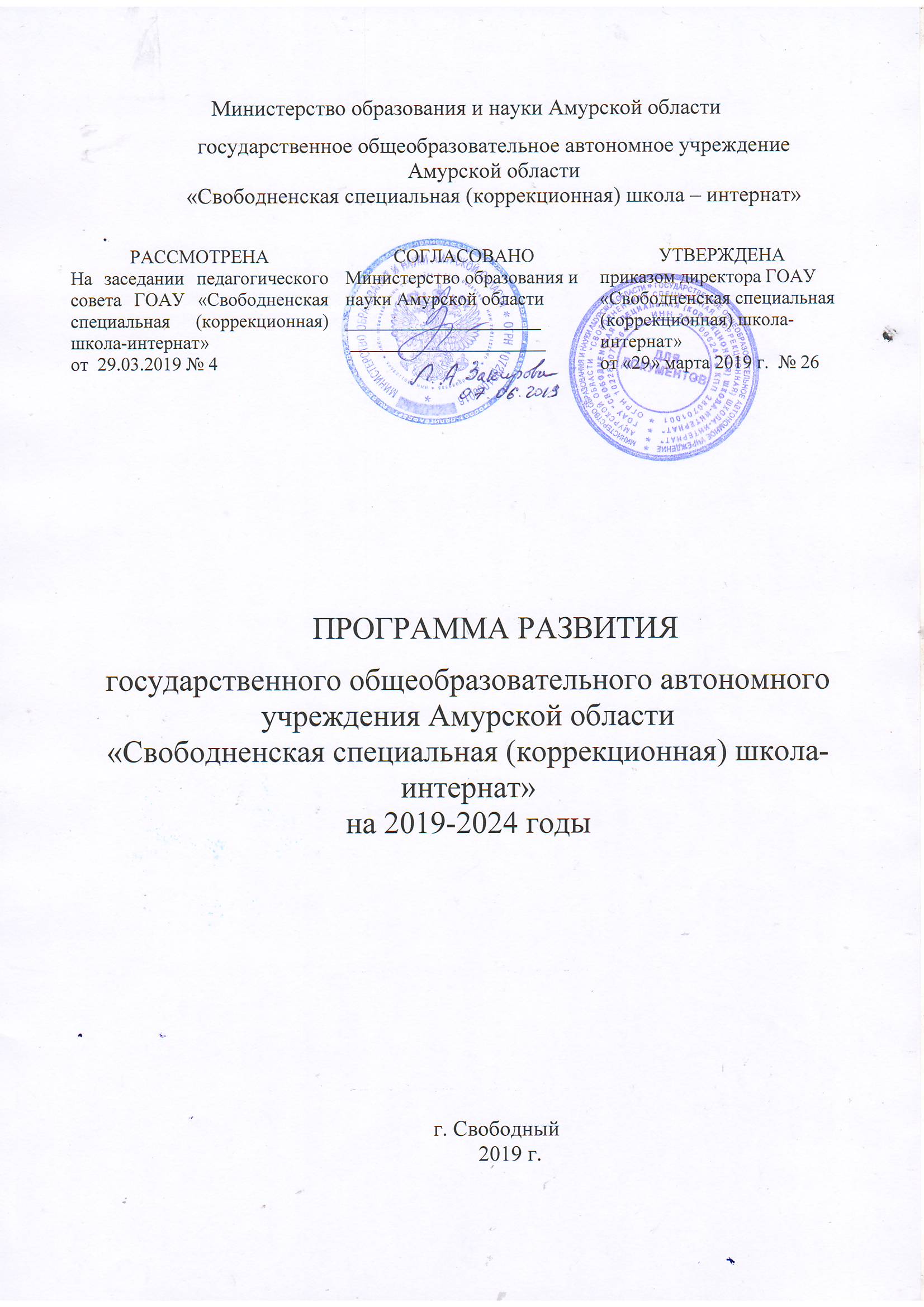 СодержаниеПаспорт Программы развитиягосударственного общеобразовательного автономного  учреждения Амурской области«Свободненская специальная (коррекционная) школа-интернат»на 2019-2024 годыВведение       Настоящая Программа является документом, определяющим пути и основные направления развития школы-интерната на период с 2019 по 2024 гг.             Программа развития школы-интерната  нормативно-правовой документ, представляющий систему современных взглядов, принципов и приоритетов развития школы-интерната. Настоящая Программа определяет Концепцию развития школы-интерната, механизм реализации Программы и ожидаемые результаты по ее реализации.       Программа развития опирается на:Принципы государственной политики Российской Федерации в области стратегического планирования, в области образования.Конституцию российской Федерации.Закон «Об образовании в Российской Федерации» от 29.12.2012 г. № 273-ФЗ.Приоритетные проекты по основному направлению стратегического развития Российской Федерации «Образование» на 2016-2025 гг.Федеральный проект «Современная школа» национального проекта «Образование», утверждённого президиумом Совета при Президенте Российской Федерации по стратегическому развитию и национальным проектам (Протокол от 24 декабря                   2018 г. № 16).Государственную программу «Развитие образования Амурской области», утверждена постановлением Правительства Амурской области                                                    от 25 сентября 2013 г. № 448 (с изменениями постановлений Правительства Амурской области от 25.09.2018 № 452, от 27.11.2018 № 548, от 21.12.2018 № 637, от 25.01.2019 № 6).      Программа развития определяет Концепцию развития школы-интерната, механизм реализации Программы и ожидаемые результаты по ее реализации в рамках реализации федерального государственного образовательного стандарта для детей с ограниченными возможностями здоровья, реализации мероприятий федерального проекта «Современная школа» национального проекта «Образование», направленного на поддержку образования обучающихся с ограниченными возможностями здоровья и инвалидностью.       Целью Программы является разработка стратегии и тактики развития школы-интерната, направленных на создание оптимальных социально-педагогических условий для обеспечения процессов обновления образования, в том числе предметной области «Технология» по профилю «Обувное дело», предоставления качественного образования обучающихся с ограниченными возможностями здоровья, создание ресурсно - развивающего центра для слепых и слабовидящих детей.      Программа ориентирована на активизацию внутренних резервов образовательной организации и представляет собой механизм обеспечения ее устойчивого функционирования и развития.      Предусматривается возможность корректировки Программы в ходе ее реализации с учетом результатов анализа достижений школы-интерната. Информационно - аналитическая справка о работе образовательной организации.Общие сведения об общеобразовательной организации.     Полное наименование образовательного учреждения в соответствии с Уставомгосударственное общеобразовательное автономное учреждение Амурской области  «Свободненская специальная (коррекционная) школа-интернат».Учредитель: Министерство образования и науки Амурской областиАдрес осуществления образовательной деятельности: 676450, Амурская обл.,           г. Свободный, ул. Постышева, дом 61; ул. Комсомольская, дом 225.Телефон: 8(41643) 3-36-12, 3-37-02, 3-36-81.Факс: 8(4163) 3-36-12; 8(41643) 3-13-44.Адрес электронной почты: school_internat4@mail.ru  Сайт: www.свободненскаяшкола-интернат.рф, sch-int12.ucoz.ruФИО руководителя: Николаева Ольга БорисовнаОрганизационно-правовое обеспечение деятельности образовательного учрежденияОГРН: 1022800758640, дата гос. регистрации: 03.11.1999, наименование регистрирующего органа: Межрайонная инспекция Федеральной налоговой службы № 5 по Амурской областиИНН: серия 28 № 0013279593, зарегистрировано 03.11.1999 г. за основнымгосударственным регистрационным номером 1022800758664Устав утвержден приказом Министерства образования и науки Амурской области  № 306 от 16.03.2018 г. Изменения в Устав № 581 от 15.05.2018 г. Лицензия на право ведения образовательной деятельности: регистрационный номер № ОД 5171 выдана 27.11.2014 г.Свидетельство о государственной аккредитации: серия 28А01 № 0000318, регистрационный номер 02693, выдано 02.02.2015 г.     Государственное общеобразовательное автономное учреждение Амурской области «Свободненская специальная (коррекционная) школа-интернат» реализует в настоящее время государственное задание по предоставлению комплекса образовательных услуг для  обучающихся с проблемами зрения и умственной отсталостью (интеллектуальными нарушениями):Основные образовательные программы:     Адаптированная основная общеобразовательная программа начального общего образования для слепых и слабовидящих детей.     Адаптированная основная общеобразовательная программа основного общего образования для слепых и слабовидящих детей.     Адаптированная основная общеобразовательная программа для слепых и слабовидящих детей с умственной отсталостью ( интеллектуальными нарушениями).     Адаптированная основная общеобразовательная программа для детей с умственной отсталостью (интеллектуальными нарушениями).Дополнительные образовательные программы:художественно-эстетическое направление;физкультурно-спортивное   направление;туристско-краеведческое направление;музыкальное направление.Программы коррекционных курсов:охрана остаточного зрения и развитие зрительного восприятия;развитие мелкой моторики;ритмика;развитие осязания и мелкой моторики;развитие мимики и пантомимики;пространственная ориентировка;коррекция недостатков развития и трудотерапия;ориентировка в пространстве; развитие коммуникативной деятельности; предметно-практическая деятельность;адаптивная физическая культура.Режим работы образовательной организации.Начало учебного года – 1 сентября.Продолжительность учебного года:В 1 классах- 33 недели;Во 2-10 классах- 34 недели;Продолжительность учебных периодов:В 1-9 классах учебный год делится на 4 четверти.В 10 классе -  на полугодия.     Круглосуточный режим работы школы-интерната для иногородних воспитанников, детей – сирот и детей, оставшихся без попечения родителей.Для иных обучающихся:Понедельник -  пятница с 8.30.-18.00Суббота -  8.30- 11.30Продолжительность учебной недели: 5-дневная для 1-10 классовНачало занятий в 8 часов 30 минут.Обучение осуществляется в 1 смену.     Обучение в первом классе осуществляется с соблюдением следующих дополнительных требований:     Учебные занятия проводятся по пятидневной учебной неделе и только в первую смену.     Используется «ступенчатый» режим обучения: в сентябре-октябре по 3 урока в день по 35 минут каждый, в ноябре-декабре по 4 урока по 35 минут каждый,                  январе –мае по 4 урока по 40 минут каждый.     В первом полугодии  в середине учебного дня организовано проведение динамической паузы продолжительностью не менее 40 минут.     Расписание звонков для 1 класса:     Продолжительность урока во 2-10 класса составляет 40 минут. Проведение нулевых уроков запрещено. Все дополнительные занятия проводятся  с перерывом не менее 30 минут после окончания последнего урока.    Расписание звонков:      В воскресенье и праздничные дни образовательное учреждение работает только для иногородних воспитанников, детей – сирот и детей, оставшихся без попечения родителей. Расписание работы групп интерната.      В 2018-2019учебном году в школе-интернате открыто 25 групп,в том числе 12 групп,   с круглосуточным режимом работы, с понедельника по воскресенье.      13 групп, режим работы с понедельника по пятницу, после окончания уроков согласно  графику работы воспитателей.       Промежуточная аттестация обучающихся проводится со второго класса. Промежуточная аттестация подразделяется на:текущую аттестацию-оценку качества усвоения содержания компонентов какой-либо части (темы) конкретного учебного предмета в процессе его изучения обучающимися по результатам проверки (проверок) в соответствии с рабочими программами учителей по предметам;четвертную (2-9 классы), полугодовую (10 класс) промежуточную аттестацию, которая проводится по каждому учебному предмету, дисциплине, модулю по итогам четверти (2-9 классы), полугодия (10 класс);годовую промежуточную аттестацию обучающихся 2-9,10 классов, которая проводится по каждому учебному предмету, дисциплине, модулю по итогам учебного года с 10.05.2019 по 24.05.2019 года.Государственная (итоговая) аттестация      Государственная (итоговая) аттестация обучающихся 10 класса проводится в рамках учебного года в мае - июне 2019 года. Сроки проведения ГИА устанавливается Министерством просвещения Российской Федерации.      Итоговая аттестация по трудовому обучению - 9 класс  (для детей с нарушением интеллекта) проводится согласно приказу директора школы-интерната.      За период 2017-2018 гг. государственное задание в соответствии с показателями отчетности по его выполнению реализовано в полном объеме.Обучающиеся образовательной организации.      В школе-интернате обучаются дети с ограниченными возможностями здоровья и инвалидностью: слепые, слабовидящие, слепые и слабовидящие с умственной отсталостью (интеллектуальными нарушениями), обучающиеся с умственной отсталостью (интеллектуальными нарушениями). В школу-интернат принимаются дети с 7 лет по решению областной ПМПК и путевки Учредителя. Контингент обучающихся по формам получения образования.2016-2018 гг. Контингент обучающихся по уровням образования.2016-2018 гг.Успеваемость обучающихся за последние три учебных года (%).Качество знаний обучающихся (%)     Вывод: при 100% успеваемости качество знаний за последние три года увеличилось.Сравнительный анализ результатов государственной итоговой аттестации обучающихся по русскому языку за курс основного общего образования за 3 года(% качества знаний / % успеваемости)Сравнительный анализ результатов государственной итоговой аттестации обучающихся по математике за курс основного общего образования за 3 года(% качества знаний / % успеваемости)      Вывод: качество знаний выпускников основного общего образования по математике и русскому языку составляет 100%,  что значительно выше показателей по области.Результаты итоговой аттестации выпускников с интеллектуальными нарушениями     Хороший результат качества знаний на итоговой аттестации по профессионально-трудовому обучению выпускники школы-интерната показали по теоретическим вопросам и выполнению практического задания.                                                                                                                     Причины стабильности качественной успеваемости  на итоговой аттестации:проведение предметных недель, работа факультативов, кружков, участие обучающихся в творческих конкурсах различного уровня.     Таким образом, в школе-интернате для обучающихся созданы условия для обучения по адаптированным основным общеобразовательным программам для слепых и слабовидящих детей и детей с умственной отсталостью (интеллектуальными нарушениями), индивидуальному учебному плану, организована безбарьерная среда для детей с ограниченными возможностями здоровья, имеется необходимая мебель, учебная и художественная литература. Психолого-педагогическое сопровождение обучающихся.     Коррекционно-развивающая работа ведется в следующих направлениях:диагностическое;коррекционное;консультативно-просветительское и профилактическое; организационно-методическое;создание коррекционно-развивающей среды;организационная работа.     В школе-интернате оптимизирована система комплексного психолого-медико-педагогического сопровождения, коррекционная работа с обучающимися с ограниченными возможностями здоровья, обучающихся с инвалидностью.     Организованы и проводятся индивидуальные и групповые занятия для детей с учетом индивидуальных и типологических особенностей психофизического развития и индивидуальных возможностей; разработаны и реализуются специальные индивидуальные программы развития обучающихся; родителям (законным представителям) обучающихся оказывается консультативная       и методическая помощь по медицинским, социальным, правовым и другим вопросам, связанным с их воспитанием и обучением; реализуются мероприятия по социальной адаптации обучающихся. Осуществляется принцип преемственности. Однако, каждый уровень школы-интерната имеет свои специфические функции, связанные с состоянием зрения обучающихся, их возрастными особенностями и возможностями, предполагает максимально возможное использование содержание предметов общеобразовательного и коррекционного цикла, в целях преодоления дефектов развития.     В организации коррекционно-образовательного процесса эффективно используются принципы индивидуализации и дифференциации.     Педагогами применяются формы и методы работы специальной коррекционной педагогики, активно используются методы наглядного обучения, целенаправленно проводится работа по развитию речи, активизируются приемы  познавательной деятельности,  специальные методы и средства коррекционного обучения.    Для совершенствования психолого-педагогического сопровождения обучающихся педагогический коллектив школы-интерната видит в создании ресурсно-развивающего центра.Работа психологической службы.       Главная задача психологической службы заключается в обеспечении психологической поддержки образовательного и воспитательного процесса в организации.     Содержание психологического сопровождения определяется следующими задачами:значимостью психолого-педагогического изучения воспитанников на протяжении всего периода обучения с целью обеспечения индивидуального подхода;важностью полноценного личностного развития воспитанников на каждом возрастном этапе;необходимостью ранней профилактике и коррекции отклонений в развитии, поведении и  деятельности воспитанников.Результаты  диагностики  социально-психологической  адаптации воспитанников (%) 2017 г.Результаты  диагностики  социально-психологической  адаптации воспитанников (%) 2018 г.Сравнительные данные диагностик социально-психологической адаптациивоспитанников ГОАУ «Свободненская специальная (коррекционная) школа-интернат»     Как видно из приведенных данных, в 2018 году, по сравнению с предыдущим годом, наблюдается увеличение общего показателя социально-психологической адаптации на 0,3%, а также повышение следующих показателей адаптации по шкалам: успеваемость-на 0,1%, самообслуживание – на 7,4%, общительность-на 3,6%, социализация – на 1%.     Для более качественного психолого-педагогического сопровождения требуется обновление и развитие материально-технической базы учреждения, приобретение дидактического, методического оборудования для обучения и коррекционно-развивающей работы; специализированного оборудования для слепых и слабовидящих  обучающихся.Специалисты психолого-медико-педагогического сопровождения.Воспитательная работа.Система воспитательной работы нашей школы – интерната  включает следующие компоненты: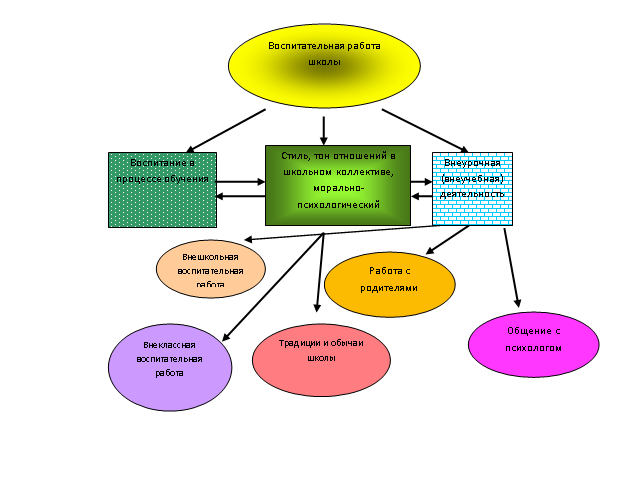 Приоритетные направления воспитательной деятельности.Спортивно - оздоровительное воспитание.Духовно - нравственное  воспитание.Гражданско-патриотическое воспитание.Социокультурное и медиакультурное воспитание.Интеллектуальное воспитание.Культуротворческое и эстетическое воспитание.Экологическое воспитание.Трудовое воспитание.Правовое воспитание и культура безопасности.Воспитание семейных ценностей.Профилактика вредных привычек.Профилактика правонарушений. Профилактика экстремизма и терроризма.       На протяжении многих лет  работает методическое объединение учителей, воспитателей и классных руководителей, на заседаниях которого обсуждаются вопросы воспитательной работы, открытые внеклассные занятия, коллективные творческие дела.      Воспитательная работа школы-интерната организована таким образом, что коллективные творческие дела объединены в воспитательные модули. Воспитательные модули:Сентябрь - «Здравствуй школа!»;Октябрь - «Спорт, здоровье, красота»;Ноябрь - «Славные даты»;Декабрь - «Зимние забавы»;Январь - «Я - гражданин России»;Февраль - «Защитникам Отечества посвящается»;Март - «Край, в котором я живу»;Апрель -  «Умники и умницы»;Май - «Салют, победа!»;Июнь - «Ах, лето!».В школе-интернате разработана  программа дополнительного образованияпо следующим направлениям:Художественно-эстетическая; Краеведческое;Музыкально-вокальное;Техническая  направленность;  Физкультурно-спортивная направленность;	Хореографическая направленность.     Входящие в систему воспитательной работы кружки, клубы, секции оказывают положительное влияние на обучающихся.     В школе-интернате работает 50 кружков, секций, клубов. Охват воспитанников дополнительным образованием  школы-интерната составляет 100%.Уровень воспитанности обучающихся (%)      Вывод: динамика уровня воспитанности положительная. Полученные результаты свидетельствуют о стабильности в воспитательном процессе школы-интерната.Достижения воспитанников   школы-интерната      Вывод: воспитанники школы-интерната участвуют в конкурсах на различных уровнях. В решение школьных проблем активное участие принимают родители.      По итогам анкетирования 100%  опрошенных родителей положительно относятся к  деятельности  школы-интерната по различным направлениям.  Уровень удовлетворенности родителей образовательным процессом    Исходя из данных анкетирования можно сделать вывод, что родители обучающихся школы-интерната удовлетворены образовательным процессом.      Таким образом, в школе-интернате созданы комфортные условия: оптимальный   режим  урочной и внеурочной деятельности, учебная нагрузка обучающихся равномерно распределена в течение дня, недели, уроки чередуются с динамическими паузами. Организованы занятия в кружках, клубах и спортивных секциях, проводятся спортивно-оздоровительные и культурно-оздоровительные мероприятия.           Наблюдения также показали, что воспитательная работа с одной стороны направлена на развитие личности воспитанников, их успешную социализацию в обществе и с другой стороны нацелена на повышение учебных результатов обучающимися.Социальное сопровождение воспитанников.      Целью социальной службы школы-интерната является социальная защита обучающихся, оказание помощи и поддержки в процессе их социализации, обеспечение ребенку наиболее полной социальной адаптации, содействие в выходе из кризисной жизненной ситуации, помощь в приобретении опыта на этапе перехода к самостоятельной жизни.      В процессе работы решаются следующие задачи:      обеспечение социальной защиты и охраны здоровья детей с ОВЗ и инвалидностью;      оказание обучающимся помощи в получении образования;      формирование у обучающихся положительно ориентированных жизненных планов, профессиональных намерений, социально-бытовых умений и навыков, способности противостоять асоциальному окружению и следовать принятым в обществе законам;       создание благоприятных условий содержания и развития детей, готовности к трудовой деятельности, формирование умений, позволяющих детям самостоятельно реализовывать жизненные планы.Работа с детьми «группы риска».      В любом обществе существует категория подростков - оппозиционеров, трудных, неблагополучных, подростков группы риска, подростков с девиантным поведением.            Работа по профилактике правонарушений предполагает целый комплекс социально-профилактических мер, направленных на индивидуальную психолого-педагогическую коррекцию личности «трудного» подростка, а также мер по воспитанию его социального статуса в коллективе сверстников. Одним из приоритетных направлений деятельности по работе с трудными подростками должно являться создание единого воспитательного пространства. Взаимосотрудничество всех сотрудников образовательной организации позволяет совместно выбирать для каждого подростка индивидуальный подход, изучать его интересы, поддерживать, помогать, преодолевать те проблемы, которые ему мешают.     Дети «группы риска» - это обучающиеся с девиантным (отклоняющимся) поведением, которое противоречит правовым нормам, угрожает социальному порядку и благополучию окружающих людей, включающие любые действия или бездействия, запрещенные законодательством.Работа с такой категорией детей осуществляется следующим образом:     вовлечение подростков в позитивную деятельность, адекватную их интересам, способностям и психическому состоянию;     сдерживание  подростов к совершению противоправных действий, и асоциальных проявлений за счет пропаганды здорового образа жизни  и знакомства с основами правовых знаний;     изменение ценностного отношения подростков к асоциальным проявлениям, формирование личностной ответственности за свое поведение;       развитие системы организованного досуга и отдыха детей и подростков «группы риска»;     воспитание гражданских качеств и толерантности у подростков через организацию социально значимой деятельности.План  работы школы-интерната с  детьми «группы риска».В результате целенаправленной работы по данному направлению в школе-интернате была создана благоприятная образовательная среда, способствующая тому, что у воспитанников выработалась форма поведения, помогающая избежать опасностей для жизни и здоровья, произошло снижение правонарушений среди обучающихся образовательной организации, сократилось количество  детей входящих в «группу риска» на 50%.Социальный паспортНа основе данных паспорта выявляются проблемные семьи, обучающиеся, воспитанники, разрабатываются меры и мероприятия для правовой и социальной защищенности по абилитации и реабилитации детей-инвалидов.Сохранение и укрепление здоровья обучающихся.При организации работы школы-интерната по формированию культуры здорового и безопасного образа жизни в образовательной организации сложилась определенная система работы. Создана здоровьесберегающая среда: все школьные помещения, в том числе  спортивные залы, столовые, учебные кабинеты, мастерские соответствуют санитарным и гигиеническим нормам, нормам пожарной безопасности, требованиям здоровья и охраны труда обучающихся.   Утверждено Управлением  Роспотребнадзора десятидневное сбалансированное меню. Организовано пятиразовое сбалансированное питание с учетом возраста детей. Проводится С-витаминизация третьих блюд.  Регулярно ведется документация.Обучающиеся с ограниченными возможностями здоровья и инвалидностью регулярно проходят диспансеризацию. По результатам медицинского осмотра с обучающимися проводятся лечебно-оздоровительные мероприятия по назначению врачей-специалистов с применением медикаментозного лечения, госпитализации.       Для укрепления и улучшения здоровья, закаливания организма, воспитания здорового образа жизни в образовательной организации функционирует система физкультурно-оздоровительных мероприятий: учителем физкультуры разработана программа «Здоровье», проводятся физкультминутки в системе образовательного процесса, Дни здоровья, введены факультативные занятия, работают спортивные секции по волейболу, футболу, настольному теннису, шашкам. Для обучающихся с ослабленным физическим здоровьем проводятся коррекционные занятия по ЛФК.      Медицинским персоналом систематически проводится работа по программе здорового образа жизни в виде бесед и выпуска санитарных бюллетеней по профилактике заболеваний. Здоровье обучающихся – общая проблема учителей, воспитателей, медицинских работников.      Поэтому в целях дальнейшего развития физической культуры, сохранения и укрепления здоровья, обучающихся необходимо:     предусмотреть информационную и просветительскую работу по укреплению здоровья среди обучающихся, педагогов;     продолжить практику введения системы физкультурно-оздоровительных мероприятий;     педагогическому коллективу, медицинским работникам не допускать ухудшения состояния здоровья обучающихся в период пребывания их в образовательной организации, соблюдать меры по укреплению здоровья детей, профилактике детского травматизма и заболеваемости.Профориентационная работа.     Профориентационная работа школы-интерната  содействует обучающимся с ОВЗ в профессиональном самоопределении в условиях свободы выбора сферы деятельности и в соответствии со своими возможностями, способностями; включение обучающихся в мероприятия по профориентации, участие внешних партнеров, проводящих совместную работу со школой-интернатом  по профориентации, проведение мероприятий  педагогами,  привлечение родителей  способствует поступлению обучающихся  в профессиональные образовательные организации.     В школе-интернате трудовое обучение представлено:     Столярное дело;     Швейное дело;     Обувное дело.     Осуществляя профориентационные мероприятия для обучающихся школы-интерната педагогический коллектив учитывает необходимость активного включения выпускников с ограниченными возможностями здоровья в различные элементы социальной среды, т.е. посильное участие в труде и общественной жизни коллектива, приобщение к социальной и культурной жизни общества, устройство своего быта в соответствии с нормами и правилами общежития. Это делается для того, чтобы выпускники школы-интерната могли комфортно поддерживать существование в социальной среде и успешно реализовывать в ней свои потребности и цели.      Для более качественной подготовки обучающихся по профилю «обувное дело» и в связи с востребованностью на рынке труда Амурской области рабочей профессии «обувщик» необходимо оснащение обувной мастерской современным оборудованием, приобретением современных рабочих мест.Оценка кадрового обеспечения.Соответствие кадрового обеспечения обязательным требованиям.     Школа-интернат полностью укомплектована педагогическими кадрами и административно-техническим персоналом.В школе-интернате работает высокопрофессиональный коллектив: 169 сотрудников, в том числе:Административно – управленческий  персонал – 6;Педагогический персонал - 90 (учителей- 41, воспитателей- 33, старших воспитателей - 2, педагогов- психологов - 2, социальных педагогов - 2, учитель-логопед - 4, дефектолог - 3, учитель-тифлопедагог - 2, музыкальный руководитель-1,     педагог дополнительного образования-4).Образовательный процесс осуществляют 90 педагогов:по уровню образования:по стажу работы:количество работников, имеющих звания и награды: педагогические  работники по квалификационным категориям: по возрасту:      В образовательной организации успешно функционирует Методическая служба,  осуществляется через педагогические советы, методические советы, методические объединения учителей, воспитателей, педагогов дополнительного образования, работу педагогов по самообразованию, открытые уроки, внеклассные занятия, взаимопосещения, изучение рекомендаций, памяток, знакомство с новинками педагогической литературы, обобщение передового педагогического опыта, организацию наставничества в работе с молодыми специалистами.Методическая служба образовательной организации.Повышение квалификации педагогов.      Учителя школы-интерната постоянно работают над повышением своего педагогического мастерства; в настоящее время необходимость этого продиктована увеличивающимся объемом информации, введением в образовательный процесс новых педагогических технологий. Формами повышения мастерства являются курсы повышения квалификации, проводимые на базе ГОАУ ДПО Амурского областного института  развития образования г. Благовещенск, а также самообразование педагогов.           Количественный анализ повышения квалификации педагогов за три года.     Количество педагогов, имеющих первую и высшую квалификационные категории, в процентном отношении от уровня всего педагогического коллектива увеличивается.     Вывод: 86% - человек имеют квалификационные категории, из которых;  28,2% - высшая, 30 % - первая квалификационная категория;64,4% - имеют высшее образование;32,3% - среднее профессиональное образование.В школе-интернате сформирована система работы, способствующая стремлению педагогов к самореализации, повышению квалификационных категорий.   Педагогический коллектив школы-интерната в основном стабилен, текучести кадров нет.     За период 2018 года прошли  профессиональную переподготовку:                       25 педагогических работника,  30  работников  без педагогического персонала.Динамика охвата профессиональной переподготовкой и повышения квалификации за   3    года.     За последние три года практически все педагоги прошли курсы повышения квалификации по ФГОС для детей с ОВЗ. Не охвачены были вновь прибывшие, но  они стоят в плане на обучение на текущий год. Методическая служба своевременно направляет педагогов на курсы повышения квалификации. В следующем учебном году эта работа будет продолжена.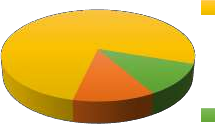 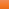 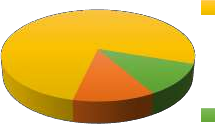 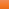 Участие педагогов, руководителей школы-интерната в конкурсах, семинарах, выставках, конференциях.     В течение последних двух лет возросла активность педагогов, увеличилось число учителей, воспитателей и специалистов, представляющих на конкурсы свои педагогические продукты.Создание условий для оказания постоянной научно-теоретической, методической и информационной поддержки педагогических работников за 3 года.      В школе-интернате созданы условия для оказания постоянной научно-теоретической, методической и информационной поддержки педагогических работников.Обеспечение комплексной безопасности обучающихся с ограниченными возможностями здоровья, обучающихся с инвалидностью.	Комплексная безопасность в школе-интернате осуществляется во взаимодействии с органами власти, правоохранительными структурами, другими вспомогательными службами и общественными организациями, обеспеченобезопасное функционирование образовательного учреждения, а также готовность сотрудников и обучающихся к рациональным действиям в чрезвычайных ситуациях. В образовательной организации имеется внутреннее и наружное видеонаблюдение. Учебные кабинеты, мастерские, жилые комнаты общежития, вспомогательные помещения, спортивный, актовый залы соответствуют санитарно гигиеническим нормам и оснащены необходимым оборудованием.      За период 2017-2018 гг. все системы жизнеобеспечения образовательной организации: водоснабжение, энергоснабжение, отопление, канализация работали в обычном режиме без чрезвычайных ситуаций.  Оценка системы управления общеобразовательной организацией.      Управление школой регламентируется  Федеральным законом  от 29.12.2012 № 273-ФЗ «Об образовании в Российской Федерации», Уставом учреждения (приказ № 306 от 16.03.18 г.), нормативно-правовыми  документами  министерства образования и науки, педагогическим  советом и органами общественного самоуправления.      В системе управления школы функционируют не отдельные модули, работающие по известным моделям, а их оптимальная комбинация, которая определена требованиями:      полный охват направлений работы;      координация и взаимосвязь деятельности различных подразделений;      адаптивность управленческой модели к изменяющимся социально-экономическим условиям;      использование в управлении школой современных информационных технологий;      привлечение квалифицированных специалистов, в том числе из числа общественности к принятию управленческих решений.     Управление школой строится на основах единоначалия и самоуправления коллектива.     В структуре управления ГОАУ «Свободненская специальная (коррекционная) школа-интернат» выделяется 4 уровня управления:     Первый уровень – директор – главное административное лицо, воплощающее единоначалие и несущее персональную ответственность за все, что делается в образовательном учреждении всеми субъектами управления. На этом же уровне модели  находятся высшие органы коллегиального и общественного управления, имеющие тот или иной правовой статус: Наблюдательный совет, Педагогический совет, Совет трудового коллектива, Попечительский совет, ученический Совет. Субъекты управления этого уровня обеспечивают единство управляющей системы в целом, определяют стратегическое направление развития образовательного учреждения, всех его подразделений.     Второй уровень – заместители директора образовательного учреждения, органы, входящие в сферу влияния каждого из членов администрации. Каждый член администрации интегрирует определенное направление или подразделение учебно-воспитательной системы согласно своему административному статусу или общественной роли. Этот уровень выступает звеном опосредованного руководства директора образовательной системой. Главная  функция данного уровня – согласование деятельности всех участников процесса в соответствии с заданными целями, программой и ожидаемыми результатами, т.е. добиваться тактического воплощения стратегических задач и прогнозов.     Третий уровень – методические объединения. К управленцам этого уровня относятся руководители методических объединений. Взаимодействие субъектов управления этого уровня осуществляется через специализацию функций при их одновременной интеграции. Руководство на этом уровне основано преимущественно на личных контактах, осуществляется с учетом индивидуальных особенностей и не формализовано.     Четвертый уровень - обучающиеся, родители и учителя. Развитие самоуправления на этом уровне обеспечивает реализацию принципа демократизации. Участие детей в управляющей системе формирует их организаторские способности и деловые качества.Критерии оценки эффективности управленческой модели.    Динамика квалификационного уровня педагогов;    Эффективность внедрения методов дифференциации и индивидуализации в педагогический процесс, его гуманизация и гуманитаризация;    Информационное обеспечение, компьютеризация образовательного учреждения;    Развитие органов самоуправления;    Согласованность действий между структурными подразделениями школы для  подготовки выпускника к деятельности в реальных условиях жизни нашего общества;Организационная структура управления школой строится по множественномутипу и объединяет различные структуры на разных уровнях  управления.    Уровень администрации - уровень директора и его заместителей.     Уровень учителей - уровень учителей-предметников, классных руководителей, воспитателей, педагогов дополнительного образования. На рассматриваемом уровне: методический совет, проблемные  семинары, творческие группы, заседания МО.     Уровень обучающихся – Совет обучающихся, научно-практическая конференция,  спортивная организация,  кружки, творческие группы.    По результатам учебного года происходит обобщение накопленных материалов через представление аналитических справок с проектом предложений в план работы на очередной учебный год, проект плана в последующем утверждается педагогическим советом школы-интерната.      Вывод: показателями эффективного управления являются результаты  деятельности школы-интерната по следующим составляющим:Критерии факта – отсутствуют обучающиеся, оставленные на повторный курс обучения, стабильно высокие результаты участия в олимпиадах, конкурсах, соревнованиях.Критерии отношений – улучшились межличностные отношения, нет конфликтов между участниками образовательного процесса.Критерии качества – позволяют проследить взаимосвязь между процессом управления и личностным ростом участников образовательного процесса.Внутришкольный контроль образовательной организации.    Внутришкольный контроль образовательной организации планируется на основе анализа состояния образовательного процесса и в соответствии с задачами, решаемыми школой-интернатом.    Цель внутришкольного контроля:    Дальнейшее совершенствование образовательного процесса, отслеживание динамики развития обучающихся, реализация их образовательного потенциала, учитывая индивидуальные особенности, интересы, образовательные возможности, состояние здоровья каждого ученика.      Контроль за соблюдением требований к результатам образовательной деятельности в школе-интернате осуществляется по трёхступенчатой модели.        Первая ступень - административный контроль – проведение и анализ результатов внутришкольных мониторингов (административных контрольных работ) качества образования согласно принятой на педсовете и утвержденной директором системе внутришкольного мониторинга качества образования. Вторая ступень - контроль методического объединения (МО) – проведение контрольных работ на повторение в начале учебного года и в конце, проверки техники чтения. Третья ступень - контроль учителя – проведение тематических контрольных работ, терминологических диктантов, контрольных словарных диктантов по русскому языку согласно принятым на заседании МО перечням контрольно- оценочных материалов, проведение проверочных работ, устных опросов по выбранным самостоятельно материалам и выбранной самостоятельно форме.Особенностью модели внутришкольной системы оценки качества образования школы-интерната является то, что она изначально отличается авторским характером наполнения и реализации. Специфика контингента обучающихся школы-интерната не позволяет в полном объеме использовать предлагаемые стандартные контрольно-оценочные материалы общеобразовательных школ. Для обучающихся в образовательной организации разрабатываются особые контрольно-оценочные материалы, учитывающие характер физических нарушений, а пролонгированные сроки обучения требуют особого графика контроля освоения тем образовательной программы. Предложенная школой-интернатом трехступенчатая модель оценки качества образования позволяет:своевременно получать информацию о состоянии образования в образовательной организации;проводить систематические исследования достижения заданного федеральными государственными образовательными стандартами уровня образовательных результатов (предметных, метапредметных, личностных);реализовать единые требования при проведении процедур оценки качества образования;учитывать индивидуальные особенности детей с ОВЗ (нарушением зрения, умственную отсталость) при планировании и проведении контрольно-оценочных мероприятий;принимать обоснованные управленческие решения с целью достижения необходимых результатов.В 2017, 2018 гг. план работы ВШК был выполнен полностью. Материально-техническая база.     Важнейшим условием реализации адаптированной общеобразовательной программы является состояние и оснащение материально - технической базы образовательной организации, постоянное её обновление.1 отделение.1-й этаж:кабинеты столярного дела - станок токарный деревообрабатывающий - 2 шт., станок вертикально - сверлильный - 1 шт., станок заточный школьный - 1 шт., станок шлифовальный школьный - 1 шт., электродрель - 1 шт., электрорубанок - 1 шт., станок горизонтально – сверлильный - 1 шт., станок сверлильно – настольный - 1 шт., станок токарный - 4 шт., электролобзик - 2 шт., станок фрезерный - 1 шт., дрель - шуроповерт - 3 шт., пила циркулярная - 1 шт., точило - 1 шт., электровыжигатель - 4 шт.,  станок сверлильный - 1 шт.;кабинет обслуживающего труда - швейная машина - 9 шт., оверлог- 2 шт., утюг - 3 шт., компьютер -1 шт.; класс кулинарии - плита - 1 шт.;кабинет программиста - компьютер - 1 шт.;библиотека - компьютер - 1 шт., домашний кинотеатр - 1 шт., принтер - 1 шт., учебники, учебные пособия, художественная литература; кабинет социального педагога - компьютер - 1 шт., принтер - 1 шт.;актовый зал - музыкальный центр - 1 шт.;кабинет музыки - компьютер - 1 шт., музыкальный центр - 2 шт.2-й этаж: кабинет физики - комплект учебно - лабораторного оборудования АРМ педагога - 1 шт.,  ноутбук - 1 шт., интерактивная доска - 1 шт.;кабинет иностранного языка - ноутбук - 1 шт., интерактивная доска - 1 шт.;кабинет химии, биологии - комплект учебно - лабораторного оборудования АРМ педагога - 1 шт., ноутбук - 13 шт., интерактивная доска - 1 шт.;кабинет информатики - компьютер - 10 шт., ноутбук - 1 шт., МФУ- 1 шт.;кабинет учителя - логопеда - компьютер - 1 шт., ноутбук - 1 шт., принтер - 1 шт.;кабинет учителя - дефектолога - компьютер -1 шт., ноутбук 1 шт., принтер - 1 шт.;кабинет географии – ноутбук - 1 шт., интерактивная доска - 1 шт.;кабинет истории - проектор -1 шт., ноутбук - 1 шт.;кабинет русского языка - ноутбук - 3 шт.;кабинет начальных классов - ноутбук - 1 шт., телевизор - 1 шт., проектор - 1 шт.;кабинет начальные классы - ноутбук - 11 шт., принтер - 1 шт., МФУ - 1 шт.;кабинет начальные классы - ноутбук - 1 шт., проектор -1 шт.; кабинет начальные классы - телевизор -1 шт.;кабинет начальные классы - ноутбук -1 шт., интерактивная доска -1 шт.;кабинет математики - ноутбук - 1 шт., интерактивная доска - 1 шт., МФУ - 1 шт., телевизор - 1 шт.;кабинет математики - ноутбук - 1 шт., интерактивная доска - 1 шт., МФУ - 1 шт.;кабинет русского языка - проектор - 1 шт., ноутбук - 1 шт.3-й этаж (общежитие):игровые комнаты - компьютер - 2 шт., телевизор - 3 шт., DVD - 3 шт.;кабинет учителя - тифлопедагога - компьютер - 1 шт.; кабинет педагога - психолога - компьютер - 1 шт., принтер - 1 шт., музыкальный центр - 1 шт., столик для рисования песком - 1 шт., сенсорная дорожка - 1 шт., светозвуковая дорожка - 1 шт., световой модуль - 1 шт., релаксационный уголок «Отражение» - 1шт., воздушно - пузырьковая колонна - 1 шт., подвесной оптический модуль «Солнечный домик» - 1 шт., зеркальное панно «Тучка» - 1 шт., световое панно «Бесконечность» - 1 шт.2 отделение.	Школа.  1-й этаж:столярные мастерские - станок токарные по дереву - 6 шт., станок сверлильный - 6 шт., станок токарный - 4 шт., станок лобзиковый - 1 шт., переносной фрезерный станок - 1 шт., станок заточный - 1шт., машина заточная - 1шт., станок многооперационный - 3 шт., станок шлифовальный -  1шт., фуговальный станок - 1шт., станок по дереву - 1 шт., станок фрезеровочный - 1 шт., станок циркулярный - 1 шт., станок по разделке дерева - 1шт.; швейные мастерские - ноутбук - 12 шт., компьютер - 2 шт., комплект учебно -  лабораторного оборудования АРМ педагога - 1 шт., МФУ - 2 шт.2-й этаж:кабинет начальных классов - комплект учебно - лабораторного оборудования АРМ педагога - 1 шт., МФУ - 1 шт., ноутбук - 1 шт.;кабинет социального педагога - МФУ - 1 шт., персональный компьютер - 1 шт., копировальная машина - 1 шт.;кабинет музыки - компьютер - 1 шт., музыкальный центр - 2 шт.;актовый зал - проектор -1 шт., ноутбук - 1 шт.3-й этаж:компьютерный класс - компьютер - 12 шт., принтер цветной - 1 шт., МФУ - 3 шт., ноутбук - 14 шт., комплект учебно - лабораторного оборудования АРМ педагога - 1 ком.;кабинет русского языка - комплект учебно - лабораторного оборудования АРМ педагога - 1 ком., ноутбук - 1 шт.. МФУ - 1 шт.;кабинет математики - комплект учебно - лабораторного оборудования АРМ педагога - 1 ком., МФУ - 1 шт., ноутбук - 1 шт.;кабинет учителя - логопеда - компьютер - 1 шт., МФУ - 1 шт.;кабинет учителя - логопеда - компьютер - 1 шт., принтер - 1 шт.Общежитие: 1 этажбиблиотека - ноутбук - 1 шт., принтер - 1 шт., проектор - 1 шт., учебники, учебные пособия, художественная литература;кабинет социального педагога - ноутбук - 1 шт., принтер - 1 шт.;мастерская обувного дела - отделочный станок - 1 шт.;кабинет педагога - психолога - компьютер - 1 шт., принтер - 1 шт., музыкальный центр - 1 шт., столик для рисования песком - 1 шт., сенсорная дорожка - 1 шт., светозвуковая дорожка - 1 шт., световой модуль « Сенсор 30 » - 1 шт., релаксационный уголок «Отражение» - 1 шт., воздушно - пузырьковая колонна - 1 шт., подвесной оптический модуль « Солнечный домик» -1 шт., зеркальное панно «Тучка» - 1 шт., световое панно «Бесконечность» - 1 шт.2 этаж (группы): 1  группа - телевизор - 1 шт., DVD - 1 шт., стиральная машина - 1 шт., тюнер - 1 шт.;4 группа - телевизор - 1 шт., DVD - 1 шт., стиральная машина - 1 шт.;5 группа - телевизор - 1 шт., DVD - 1 шт., стиральная машина - 1 шт., тюнер -1 шт.;6 группа - телевизор - 1 шт., DVD - 1 шт., стиральная машина - 1 шт., тюнер - 1 шт., компьютер - 1 шт., музыкальный центр - 1 шт.;3 этаж (группы): 2 группа - телевизор - 1 шт., DVD - 1 шт., стиральная машина - 1 шт., тюнер - 1 шт.;3 группа - телевизор - 1 шт., DVD - 1 шт., стиральная машина - 1 шт., тюнер - 1 шт., компьютер - 1 шт.;7 группа - телевизор - 1 шт., DVD - 1 шт., стиральная машина - 1 шт., компьютер - 1 шт., музыкальный центр - 1 шт.;8 группа - телевизор - 1 шт., DVD - 1 шт., стиральная машина - 1 шт., компьютер - 1 шт.     Анализ деятельности школы-интерната показал, что в образовательной организации создана система,  позволяющая обеспечить доступность образования для детей с ограниченными возможностями здоровья и инвалидностью, однако дальнейшее развитие невозможно без создания современных условий для обучения и воспитания путем обновления инфраструктуры, которое влечет за собой изменение содержания и повышения качественного и доступного образования.Основания для разработки программы развития.Анализ внутренних факторов развития школы-интерната.Анализ внешних факторов развития школы-интернатаИтог анализа потенциала развития школы-интерната показал, что в образовательной организации создана система психолого-педагогического сопровождения и обучения, позволяющая обеспечить доступность образования для детей с ограниченными возможностями здоровья и инвалидностью.Аналитическое обоснование планируемых изменений:1.	Отсутствие достаточной материально-технической базы для обеспечения трудовой подготовки обучающихся, проведения коррекционных занятий, обеспечения качественного основного общего и дополнительного образования.2.	Необходимость в связи с потребностями регионального рынка труда в целях обеспечения выпускников преемственным образованием для получения профессии, приобретение современного оборудования.3.   Необходимость в развитии здоровьесберегающей среды в образовательной организации.   Дальнейшее развитие школы-интерната зависит от ее способности комплексно и в сжатые сроки решить следующие проблемы:	усовершенствование коррекционно-развивающей образовательной среды в соответствии с требованиями ФГОС НОО для детей с ограниченными возможностями здоровья и в перспективе ФГОС ООО для детей с ограниченными возможностями здоровья;	развитие предметной области «Технология» школы-интерната  как основы ее организационного становления;	совершенствование системы социальной защиты и психолого-педагогической поддержки обучающихся с ОВЗ;	создание и совершенствование работы ресурсно-развивающего центра для детей с ограниченными возможностями здоровья и инвалидностью по зрению;	приобретение обучающимися с ограниченными возможностями здоровья и инвалидностью навыков самоопределения, самореализации, самоконтроля и самооценки, приобретение навыков работы в социально-значимой деятельности.Концепция программы развития.        Современная школа в условиях быстро меняющего мира должна наряду с созданием целостной системы универсальных знаний и компетенций обучающихся формировать опыт самостоятельной интеллектуальной и творческой деятельности, личной свободы и ответственности обучающихся с ОВЗ и инвалидностью.        Исходя из этого, одной из  задач развития современной образовательной организации является создание условий  для развития  благоприятной здоровьесберегающей среды и образовательного пространства, способных обеспечить высокий уровень саморазвития, самореализации, социальной реабилитации обучающихся с ОВЗ и инвалидностью в будущей самостоятельной деятельности, интеграцию в современное общество.       Интегративное воздействие специалистов, реализация различных аспектов коррекции и реабилитации (медико - социальных, психолого-педагогических и др.), объединение всех служб в единую систему при наличии комфортного психологического климата преследуют главную цель: сохранение и укрепление физического и психического здоровья ребёнка в процессе его развития и социализации.  Поэтому появилась необходимость  в создании в образовательной организации ресурсно-развивающего центра. Для  его успешного функционирования, приобретение специализированного оборудования для слепых и слабовидящих обучающихся, интерактивными комплексами с коррекционной направленностью, развивающим оборудованием оснащение кабинетов учителя-логопеда, педагога-дефектолога, педагога–психолога в рамках реализации федерального проекта «Современная школа» национального проекта «Образование».       Обучающиеся с интеллектуальными нарушениями, имеющие различные побочные осложнения: общее недоразвитие речи, расстройство эмоционально-волевой сферы, неврозоподобные синдромы и пр. относятся к категории самых незащищенных в современном обществе. В образовательной организации действует система работы по профессионально-трудовому обучению. В соответствии со своими способностями обучающиеся с ОВЗ и инвалидностью имеют право выбора и  возможность обучаться по профилям трудового обучения. Проводится социально-трудовая реабилитация. Но чтобы выпускник был успешным в обществе и конкурентно-способным на рынке труда в образовательной организации будет оборудована мастерская по профилю «Обувное дело» и оснащена оборудованием, современными станками, рабочим местом обувщика, инструментами и материалами в рамках реализации федерального проекта «Современная школа» национального проекта «Образование» для реализации предметной области «Технология» Полученные знания, трудовые навыки, профессиональные умения способствуют успешному поступлению в профессиональные образовательные организации области с дальнейшим трудоустройством.       Трудовой коллектив, состоящий из профессионалов и единомышленников, способен решить задачи  необходимые для полной реализации Программы развития образовательной организации. Миссия.      Миссия - выражает уникальность, статус и имидж образовательной организации. Миссия школы-интерната, ориентированная на развитие, предполагает постоянное стремление к новому, ориентацию на действие, на достижение поставленных целей. Научно обоснованный выбор целей развития школы-интерната предполагает поиск, разработку и внедрение инноваций в том объеме, который необходим для адекватной и что особенно важно созидательной реакции на изменения во внешней и внутренней среде.      Роль образовательной организации в решении задач коррекции, интеграции, социализации, учебной и коммуникативной мотивации обучающихся с ОВЗ и инвалидностью заключается в следующем:     в совершенствовании организационных, психологических, педагогических и методических подходах к коррекционному-развивающему обучению и воспитанию обучающихся с ОВЗ и инвалидностью;     в решении вопросов успешной социальной адаптации воспитанников с ограниченными возможностями здоровья и инвалидностью;     в обеспечении духовно-нравственного воспитания и формирования ценностных ориентаций.     Реализация Программы развития позволит в 2019-2024 годах создать условия для высокого уровня формирования глубоких и качественных знаний, умений и навыков, позволяющих выпускнику школы-интерната легче приспособиться к условиям современного общества, найти в нем свое место, почувствовать собственную значимость.     Концепция модернизации работы школы-интерната на период до 2024 года позволит создать базу для решения следующих актуальных на данный момент задач, соответствующих требованиям коррекционного обучения:в образовании – повышение качества конечного результата образовательной деятельности педагогического коллектива;в технологии обучения – использовании технологии, сочетающих в себе знания образовательных и научных сфер, информационных технологий, позволяющих развивать и адаптировать к жизни каждого учащегося с проблемами.в методах оценки результативности образования – качественное изменение критериев и способов оценивания.      Решение указанных задач достигается путем совершенствования локальной нормативно правовой базы, повышения уровня кадрового потенциала коллектива, обеспечение информационного и материально-технического оснащений образовательного процесса.Принципы.       Для выполнения миссии и получения желаемой модели выпускника школы-интерната в своей деятельности образовательная организация будет руководствоваться следующими принципами:  целостности  образования,  демократичности, коррекционно-развивающего обучения, дифференциации обучения, индивидуализации, принцип деятельности и креативности.     В качестве доминирующих принципов построения образовательного процесса выдвигаются принципы:     природосообразности - суть данного принципа заключается в том, чтобы ведущим звеном любых воспитательных отношений и педагогических процессов сделать воспитанника с его конкретными особенностями и уровнем развития.     целостности - означает достижение единства и хотя бы относительной завершенности всех входящих в него компонентов и факторов, т.е. условий, обеспечивающих  его эффективность.     демократизации - сущность его состоит в представлении участникам педагогического процесса определенных свобод для саморазвития, саморегуляции, самоопределения.     выбора - суть данного принципа педагогически целесообразно заключается в том, чтобы воспитанник мог жить, учиться и воспитываться в условиях постоянного выбора, обладать субъективными полномочиями в выборе цели, содержания, форм и способов организации учебно-воспитательного процесса жизнедеятельности в школе-интернате.     творчества и успеха - благодаря творчеству, ребенок выявляет свои способности, узнает о «сильных» сторонах своей личности. Это позволяет достичь успеха в том или ином виде деятельности, способствует формированию позитивной Я – концепции личности обучающегося, стимулирует  осуществление ребенком дальнейшей работы по самосовершенствованию и самоопределению своего «я».     доверия и поддержки - вера в ребенка, доверие, поддержка его устремлений к самореализации и самоутверждению. Не внешние, а внутренняя мотивация детерминирует успех обучения и воспитания ребенка.     толерантность - терпимость предполагает учитывать мнения других людей, учет их интересов, традиций культуры.Основные направления развития организации на 2019-2024 гг.      Цель развития школы - интерната на 2019-2024 гг.-  изменения подходов к организации образовательной деятельности, создание единого воспитательно - образовательного пространства как среды развития и саморазвития личности ребенка с ограниченными возможностями здоровья, способствующей достижению оптимального уровня психофизического здоровья, формирующей у обучающихся коммуникативные навыки, правосообразное поведение, способности к успешной социализации в обществе.Для достижения цели педагогическому коллективу школы-интерната предстоит решить следующие задачи:создание здоровьесберегающей образовательной среды (через обновления инфраструктуры);создание современных условий для обучения и воспитания (через обновления инфраструктуры);изменение содержания образования (через обновления инфраструктуры);повышение качества образовательного  процесса  незрячих и слабовидящих обучающихся, обучающихся с умственной отсталостью (интеллектуальными нарушениями) (через обновления инфраструктуры);создание условий для осознанного выбора и последующего освоения профессиональных образовательных программ;обновление оборудования и оснащение  мастерских для реализации предметной области «Технология» по профилю «Обувное дело»;создание ресурсно-развивающего центра для психолого-педагогического сопровождения и коррекционной  работы  с обучающимися с ограниченными возможностями здоровья, обучающихся с инвалидностью по зрению;совершенствование методического обеспечения учебно-воспитательного процесса;обобщение и распространение опыта работы коллектива в педагогическом сообществе.Мероприятия по реализации Программы развития.Достижение цели развития школы - интерната на 2019-2024 гг. будет осуществляться по следующим направлениям работы:обеспечение доступности образования;обеспечение качества образования;совершенствование работы с педагогическими кадрами участие в федеральном проекте «Современная школа» национального проекта «Образование»;развитие профориентационной работы;использование здоровьесберегающих технологий в образовательном процессе школы-интерната;психолого-педагогическая социальная поддержка участников образовательного процесса;расширение связей с социальными партнерами;повышение роли семьи в образовательном процессеМероприятия:соответствие деятельности школы-интерната требованиям законодательства;выполнение государственного задания на оказание государственных услуг;кадровое обеспечение образовательного процесса;совершенствование педагогических и управленческих процессов;доступность качественного образования;организация эффективной физкультурно-оздоровительной и спортивной работы;создание условий для сохранения здоровья детей;обеспечение комплексной безопасности и охраны труда;высокое качество обучения;совершенствование психолого-педагогического сопровождения и  коррекционной работы  с обучающимися с ОВЗ;совершенствование реализации предметной области  «Технология». Ожидаемые результаты:     организационно-содержательное обеспечение развития школы-интерната;нормативное обеспечение развития школы-интерната;финансово-экономическое обеспечение развития школы-интерната;кадровое и методическое обеспечение развития школы-интерната;информационное обеспечение развития школы-интерната;создание современной здоровьесберегающей образовательной среды,        обеспечивающей индивидуальный образовательный маршрут, с учётом особых образовательных потребностей обучающихся с ОВЗ;реализация комплекса мер по обновлению современных программ трудового и профессионально-трудового обучения предметной области « Технология»;создание системы инновационной деятельности развития и укрепления материально-технической базы школы-интерната;создание ресурсно-развивающего центра;диссеминация опыта работы педагогического коллектива по психолого-   педагогическому сопровождению и коррекционной работе с обучающимися с ОВЗ.План мероприятий («дорожная карта»).Направление №1 «Обеспечение качества образования».Цель:  Совершенствование образовательной среды школы-интерната, обеспечивающей качественную реализацию государственного образовательного стандарта с учетом особенностей детей с ОВЗ.Мероприятия:Направление № 2 «Обеспечение доступности образования»Цель:создание вариативной образовательной школьной среды, обеспечивающей мотивацию, организационные условия, результативность развития  детей с ОВЗ в рамках  реализации индивидуального образовательного маршрута обучающегося.Мероприятия:Направление № 3 «Совершенствование работы с педагогическими кадрами»Цель:развитие кадрового  потенциала образовательной организации.Мероприятия:Направление № 4  Участие в федеральном проекте « Современная школа»национального проекта «Образование»Цель:создание современных условий для обучения и воспитания путём обновления инфраструктуры школы-интерната. Мероприятия:Направление № 5 «Развитие профориентационной работы»Цель: создание условий для осознанного выбора и последующего освоения профессиональных образовательных программ.Мероприятия:Направление № 6  «Использование здоровьесберегающих технологий в образовательном процессе школы-интерната»Цель: обеспечивать сохранение и укрепление здоровья обучающихся  с ОВЗ, детей-инвалидов  образовательной организацииМероприятия:Направление № 7  «Психолого-педагогическая социальная поддержка участников образовательного процесса»Цель:  расширить деятельность психологической службы для достижения целей Программы развития школы-интернатаМероприятия:Направление № 8  «Расширение связей с социальными партнерами»Цель:  взаимодействие образовательной организации с социальными партнерами в целях расширения возможностей развития и воспитания обучающихся с ОВЗ, детей-инвалидов Мероприятия:Направление № 9  «Повышение роли семьи в образовательном процессе»Цель: взаимодействие родителей и образовательной организации для самоопределения и подготовки обучающихся к самостоятельной жизни в социуме    Мероприятия:Механизм реализации Программы развития.Ресурсное обеспечение реализации программы.     Нормативное и правовое обеспечение направлено на формирование единой, целостной нормативной базы для создания, функционирования и развития образовательной организации в рамках федерального проекта «Современная школа» национального проекта « Образование».     Научно- методическое сопровождение направлено на систематизацию учебно-методической документации и единого подхода к решению задач по проблемам образовательной деятельности школы-интерната; разработки и внедрения результатов исследований по важнейшим проблемам реализации Программы; оказание консультационных, информационно-аналитических услуг, участие в социальных проектах, исследование вопросов содержания, организации и методики образовательного процесса; обобщение и распространение передового опыта в учебной, методической работе; разработка мероприятий и предложений по совершенствованию образовательной деятельности; проведение практических конференций, семинаров и совещаний.     Научно-информационную поддержку планируется получать ГОАУ ДПО «Амурский областной институт развития образования», ГОУ ВПО БГПУ, министерство образования и науки Амурской области, Министерство образования и науки Российской Федерации.     Информационно- техническое обеспечение развития школы-интерната направлено на обновление знаний о современных методах и технологиях решения профессиональных задач; формирование банка данных о потенциальных участниках реализации образовательного процесса с использованием передовых информационных технологий и последних научных достижений; формирование фонда методических и информационных материалов по приоритетным направлениям деятельности учредителя и организаций, заказывающих подготовку специалистов в рамках федерального проекта «Современная школа» национального проекта « Образование».      Кадровое обеспечение развития школы-интерната высококвалифицированными педагогами направлено на создание педагогическому коллективу условий для получения дополнительного профессионального образования и повышения квалификации.Финансовый план реализации Программы развития ГОАУ Свободненская специальная (коррекционная)  школа-интернат» – обоснование бюджета развития учреждения     Успешность реализации программы развития школы-интерната будет возможна при условии привлечения дополнительных объемов финансовых ресурсов, полученных в рамках эффективного расходования бюджетных средств и привлечения внебюджетных средств.     Направления финансирования и основные цифры необходимого объема средств для реализации программы представлены в следующей таблице:Ожидаемые результаты  реализации Программы развития.Об успешности реализации Программы развития школы можно судить:по четкости выполнения ответственными лицами программных мероприятий в полном объеме и в срок;по динамике изменения эффективности образования по определенным показателям.Модель школы-интерната и Модель обучающегося.      При организации и осуществлении образовательного процесса для администрации и педагогического коллектива одинаково важно обучение и воспитание обучающихся.       Наряду с этим педагогический коллектив видит необходимость в повышении эффективности реабилитации, адаптации и последующей интеграции в современном обществе обучающихся с ОВЗ и инвалидов школы-интерната. Для таких детей коррекционное обучение и воспитание представляется одним из важнейших средств социальной адаптации личности.       Создание и функционирование ресурсно-развивающего центра даст возможность обучающимся с ОВЗ и инвалидностью максимально комфортно  и уверенно социализироваться в современном обществе, получить возможность дальнейшего профессионального образования и трудоустройства. Реализация Программы развития школы-интерната  связана с созданием современного, позитивного имиджа образовательной организации, распространением корректной информации о деятельности, популяризацией достижений, диссеминации опыта работы коллектива в педагогическом и информационном сообществе. Кроме того, грамотная политика школы-интерната создаст условия для привлечения к контактам с другими образовательными, профессиональными организациями, учреждениями науки, культуры, спорта. Приобретение и использование  современного оборудования по профилю «Обувное дело» предметной области «Технология» даст возможность обучающимся с интеллектуальными нарушениями в получении профессии и трудоустройстве на рынке труда региона.Работа педагогического коллектива для получения качественного, доступного образования обучающимися  строится  с учетом их индивидуальных особенностей, особых образовательных потребностей. Педагогический коллектив работает в тесном взаимодействии.  Педагогическая деятельность направлена на создание педагогом благоприятной среды между участниками образовательного процесса.   Педагог:заинтересован в личностном развитии ребенка и самого себя;принимает множественность субъективных реальностей (точек зрения, ценностей);умеет слушать детей и адекватно их воспринимать;не ограничивает личностную свободу обучающихся;организует условия для саморазвития личности обучающегося;умеет сотрудничать с ним;  владеет педагогической рефлексией и постоянно совершенствует свое мастерство;заинтересован в развитии школы-интерната и умеет работать «в команде» педагогов.   Анализ современного состояния образовательной системы школы-интерната позволит определить ее основные конкурентные преимущества. К ним следует отнести:квалифицированный педагогический коллектив, мотивированный на работу по развитию школы-интерната;значительное количество педагогов, стремящихся к саморазвитию, профессиональных компетенций;качественную учебно-воспитательную и коррекционно-развивающую работу, позволяющую обучающимся с ОВЗ, детям-инвалидам добиваться хороших учебных показателей;      интеграцию основного и дополнительного образования;  осуществление метапредметной связи в образовательном процессе;при организации образовательного процесса обязательный учёт индивидуальных    способностей, интересов и проблем обучающихся;проведение педагогического наблюдения, диагностики, мониторинга с последующим обсуждением результатов.  Предполагается  апробация нового, изыскание нетрадиционных возможностей решения проблем, динамичное развитие.     В своем представлении о том, какой должна стать наша школа-интернат, мы исходим из следующих позиций:  образовательный процесс должен строиться таким образом, чтобы каждый обучающийся с ОВЗ, ребенок-инвалид независимо от уровня его возможностей и структуры дефекта, был вовлечен в образовательную деятельность и чувствовал себя комфортно в стенах школы-интерната;  комплексная система обучения и воспитания обучающихся школы-интерната должна обеспечивать приемлемый их возможностям уровень общего образования и первоначальной профессиональной подготовки;для решения проблем социализации и интеграции обучающихся с ОВЗ и детей-инвалидов школы-интерната в социум, педагогический коллектив в рамках реализации мероприятий федерального проекта «Современная школа», национального проекта «Образование» делает все возможное, чтобы обучающиеся могли приносить пользу обществу, посильно участвовать в труде, приобщаться к социальной и культурной жизни.Создание благоприятной образовательной среды  позволит получить выпускника,   обладающего следующими качествами:1.Высокий уровень культуры и нравственности.2.Патриотизм, гражданственность, честность, доброта, человечность.3.Стремление к здоровому образу жизни.4.Способность организовать свою личную жизнь.5.Готовность к жизни в современном обществе, активная жизненная позиция на основе знаний о едином мире (в том числе по праву, экологии), навыков социального поведения и общения.6.Высокий уровень самоорганизации и личностной самоактуализации.7.Способностью быстро и адекватно адаптироваться в сложных условиях изменчивого социума.8.Способностью устанавливать деловые и межличностные отношения с людьми на диалогической основе.9.Умением конструктивно решать конфликты и личностные проблемы.10.Умением работать «в команде».11.Стремлением к высоким духовно-нравственным началам.12.Пониманием условий реализации своих возможностей в конкретной профессиональной сфере.Критерии  и показатели оценки реализации Программы развития школы-интернатаКритерии.      Данная система критериев оценки эффективности развития образовательной организации, учитывает ее коррекционную-развивающую направленность, является оптимальной и способствует работе школы-интерната в режиме развития в рамках федерального проекта «Современная школа» национального проекта «Образование».     Все названные основания, а также опора на исследования в области структурного анализа школы-интерната, как образовательной системы позволили сформировать следующие группы критериев.      Критерии оценки динамики развития обучающихся с ограниченными возможностями здоровья и инвалидностью:      критерии совершенствования образовательного процесса: показатели - качество обученности, результаты государственной и  итоговой аттестации, повышение качества образования через усиление дидактического и методического аспекта, повышение эффективности использования современных образовательных технологий, установление соответствия содержания образования, технологий обучения и методов оценки качества образования требованиям современного общества, внедрение прогрессивных инновационных компенсаторных и коррекционных технологий обучения обучающихся с особыми образовательными потребностями,  рост  комфортности образовательного процесса;      критерии развития психофизических и интеллектуальных способностей: показатели -  развитие ключевых компетентностей обучающихся, увеличение положительной динамики состояния здоровья обучающихся и воспитанников, учет индивидуальных особенностей обучающихся в учебно-воспитательном процессе через внедрение современных технологий обучения и воспитания, повышение уровня здоровьесберегающей грамотности обучающихся и педагогов показатели, создание благоприятного социально-  психологического климата для обучающихся и воспитанников, участие в конкурсах, олимпиадах, конференциях на школьном, городском, областном, всероссийском уровнях, обеспечение соблюдения правил техники безопасности при  проведении уроков и внеклассных мероприятий;      критерии личностного роста: показатели – отношение к учебной и трудовой деятельности,  социальная активность, характер взаимоотношений с окружающими, рост личностных достижений обучающихся, повышение результатов уровня воспитанности,  безболезненная интеграция и успешная социальная адаптация в социум.   Методики – наблюдение, анкетирование, тестирование, решение жизненных ситуаций.      Критерии оценки условий, обеспечивающих достижение целей школы-интерната:      критерии результативности методического обеспечения: показатели - рост профессионального мастерства педагогов, повышение педагогической компетентности, увеличение численности педагогических кадров школы-интерната, имеющих высшую квалификационную категорию, создание гибкой адаптивной системы повышения профессионального мастерства в процессе педагогической деятельности, обобщение и распространение опыта педагогической деятельности,  методический продукт, методические разработки. Методики – анализ результативности образовательного процесса;      критерии удовлетворенности всех участников образовательного процесса: показатели – взаимоотношения педагогов, родителей и обучающихся с ОВЗ, повышение удовлетворенности всех участников образовательных отношений уровнем и качеством образовательных услуг.  Методики – опросы, анализ, собеседование;      мотивационный критерий: показатели - потребность педагогов постоянного обновления методического инструментария; стремление к поиску новых дефектологических знаний; потребность в обновлении содержания коррекционно - развивающего образования, развитие системы стимулирования творческой активности и профессиональных достижений педагога. Методики – анализ, наблюдение, анкетирование, мониторинг;      критерий эффективности педагогической деятельности в условиях развивающей среды в школе-интернате в рамках федерального проекта «Современная школа» национального проекта « Образование»;      критерий экономического и материального развития: показатели ресурсов и трудозатрат.      Исходя из определенных критериев, можно будет сделать вывод о развитии образовательной организации в том случае, если:      не снижаются образовательные результаты обучающихся с ОВЗ и инвалидностью образовательной организации по самым различным показателям, повышается уровень психофизического развития, корригируются личностные качества детей ограниченными возможностями здоровья;      имеется рост удовлетворенностью деятельностью образовательной организацией сотрудников, родителей и обучающихся;     гарантирован рост методического обеспечения образовательного процесса (включая и образовательный потенциал педагогов);     имеется ярко выраженная тенденция к развитию коррекционно-образовательной системы школы-интерната в рамках федерального проекта «Современная школа» национального проекта « Образование»;      обеспечивается совершенствование содержания образовательного плана в предметной области «Технология» по профилю «Обувное дело» в рамках федерального проекта «Современная школа» национального проекта «Образование»;     повышаются показатели параметров коррекционно- развивающей образовательной среды в рамках федерального проекта «Современная школа» национального проекта « Образование»;     улучшается материально-техническое и экономическое оснащения образовательной организации в рамках федерального проекта «Современная школа» национального проекта « Образование».Показатели результативности реализации Программы и динамика изменения эффективности образования приведены ниже:1.Паспорт Программы развития.3-72.Введение.   83.Информационно-аналитическая справка о работе образовательной организации.9-344.Основания для разработки программы развития.Анализ внутренних и внешних факторов развития школы-интерната.34-375.Концепция Программы развития.37-406.Основные направления развития организации на 2019-2024 гг.407.Мероприятия по реализации Программы развития.40-488.Механизм реализации Программы развития.49-519.Ожидаемые результаты  реализации Программы развития.51-5310.Критерии  и показатели оценки реализации Программы развития школы- интерната.53-58Полное наименование образовательной организациигосударственное общеобразовательное автономное учреждение Амурской области «Свободненская специальная (коррекционная) школа-интернат» Документы, послужившие основанием для разработки программы развитияФедеральный закон от 29.12.2012 № 273-ФЗ «Об образовании в Российской Федерации».Конвенция о правах ребенка.  Закон РФ «Об основных гарантиях прав ребенка».Федеральные государственные образовательные стандарты начального общего образования, основного общего образования.Федеральные государственные образовательные стандарты для детей с ОВЗ.Постановление Правительства РФ от 26 декабря 2017 № 1642 «Об утверждении государственной программы Российской Федерации "Развитие образования" (сроки реализации 2018-2025).Указ Президента Российской Федерации от 7 мая 2018 г. № 204 в части решения задач и достижения стратегических целей по направлению «Образование».Национальный проект «Образование», утвержден президиумом Совета при президенте РФ (протокол от 03.09.2018 №10).Сведения о разработчикахПедагогический коллектив, методический совет, администрация ГОАУ «Свободненская специальная (коррекционная) школа-интернат»ЦельИзменения подходов к организации образовательной деятельности, создание единого воспитательно- образовательного пространства как среды развития и саморазвития личности ребенка с ограниченными возможностями здоровья, способствующей достижению оптимального уровня психофизического здоровья, формирующей у обучающихся коммуникативные навыки, правосообразное поведение, способности к успешной социализации в обществе.Комплексные задачи программы развитияСоздание здоровьесберегающей образовательной среды (через обновления инфраструктуры).Создание современных условий для обучения и воспитания (через обновления инфраструктуры). Изменение содержания образования (через обновления инфраструктуры).Повышение качества образовательного  процесса  незрячих и слабовидящих обучающихся, обучающихся с умственной отсталостью (интеллектуальными нарушениями) (через обновления инфраструктуры).Создание условий для осознанного выбора и последующего освоения профессиональных образовательных программ.Обновление оборудования и оснащение  мастерских для реализации предметной области «Технология» по профилю «Обувное дело».Создание ресурсно-развивающего центра для психолого-педагогического сопровождения и коррекционной  работы  с обучающимися с ограниченными возможностями здоровья, обучающихся с инвалидностью по зрению.Совершенствование методического обеспечения учебно-воспитательного процесса.Обобщение и распространение опыта работы коллектива в педагогическом сообществе.Основные направления развития образовательной организацииОбеспечение доступности образования.Обеспечение качества образования.Совершенствование работы с педагогическими кадрами. Участие в федеральном проекте «Современная школа» национального проекта «Образование».Развитие профориентационной работы.Использование здоровьесберегающих технологий в образовательном процессе школы-интерната.Психолого-педагогическая социальная поддержка участников образовательного процесса.Расширение связей с социальными партнерами.Повышение роли семьи в образовательном процессе.Период реализации2019-2020 гг. -  разработка устойчивых, согласованных моделей организации образовательной практики школы-интерната.	Создание ресурсно-развивающего центра, улучшение материально - технической базы школы-интерната для реализации предметной области «Технология» по профилю «Обувное дело» в рамках национального проекта «Образование»2021-2023 гг.- создание целостной образовательной среды школы. Деятельность ресурсно-развивающего центра, реализация предметной области «Технология» по профилю «Обувное дело».   2024г. – Подведение итогов. Диссеминация опыта работы педагогов в рамках реализации мероприятий федерального проекта «Современная школа» национального проекта «Образование».Порядок финансирования программы развитияЕжегодная субвенция из регионального бюджета на выполнение государственного задания.Федеральный бюджет по программе «Современная школа» национального проекта «Образование», направленного на поддержку образования обучающихся с ОВЗ.Целевые индикаторы и показатели успешностиЭффективность качества образования в школе-интернате:      повышение качества образовательных результатов;      рост числа педагогов, использующих прогрессивные инновационные компенсаторные и коррекционные технологий обучения  детей с особыми образовательными потребностями;     повышение результатов государственной и  итоговой аттестации в сравнении с городскими и областными показателями;    рост комфортности образовательного процесса;    повышение удовлетворенности всех участников образовательных отношений уровнем и качеством образовательных услуг;      отсутствие числа обучающихся,      нарушающих дисциплину, участвующих в конфликтных ситуациях между участниками образовательного процесса.  Эффективность инновационной деятельности школы-   интерната:      рост числа педагогов,  разрабатывающих  и  использующих современные  технологии  образовательного процесса для детей с ОВЗ;      увеличение доли обучающихся, включенных во внеурочную  деятельность  и  дополнительного  образования, предусматривающие взаимодействие с социальными партнерами;      увеличение доли обучающихся, участвующих в конкурсах, олимпиадах, конференциях на школьном, городском, областном, всероссийском уровнях;     рост числа педагогов, имеющих высшую квалификационную категорию.  Эффективность коррекционной работы   и медико-     психолого- педагогического  сопровождения ребенка:      увеличение доли  обучающихся,  по  отношению  к  которым  осуществляется контроль за состоянием физического и психического здоровья, оказание квалифицированной помощи или своевременное направление на консультацию специалистов вне школы;      увеличение доли семей, находящихся в постоянной связи со школой, систематически проходящие консультирование, готовые получать помощь в воспитании ребёнка с ОВЗ, имеющие адекватное отношение к дефекту своего ребёнка;эффективность коррекционных занятий;увеличение процента положительной динамики  состояния здоровья обучающихся и воспитанников;     увеличение показателей параметров коррекционно- развивающей образовательной среды.  Эффективность управления школой:      увеличение доли молодых специалистов в составе педагогического коллектива (до 5 лет);      внедрение и успешное функционирование новой системы оплаты труда;      отсутствие нарушений законодательства в деятельности ОУ;      успешное функционирование сайта школы-интерната и ежегодное проведение самообследования;     улучшение материально-технического и экономического оснащения образовательной организации.Ожидаемые   результаты  реализации программы развитияОбеспечение высокой эффективности образовательной деятельности школы - интерната.Обеспечение высокого уровня удовлетворенности качеством образовательной деятельности школы -  интерната в  соответствии с показателями независимой оценки качества образования.Повышение качества образования обучающихся.Реализация к 2024 году комплекса мер по созданию условийсовременной здоровьесберегающей образовательной среды,обеспечивающей индивидуальный образовательный маршрут с учётом особых образовательных потребностей обучающихся.Рост уровня квалификации педагогических работников,совершенствование профессиональной компетентности иобщекультурного уровня педагогических работников школы-интерната в соответствии с требованиями федеральных государственных образовательных стандартов до 100%.Повышение квалификации педагогов по вопросам работы собучающимися с особыми образовательными потребностями, в том числе по предметной области «Технология» - 100%.100-процентный охват обучающихся профориентационнойработой.Численность детей, осваивающих предметную область«Технология» по обновленным основным образовательнымпрограммам общего образования и на обновленнойматериально-технической базе – 100%.Численность обучающихся в условиях современнойздоровьесберегающей образовательной среды,обеспечивающей индивидуальный образовательный маршрут с учетом особых образовательных потребностей – 100%.Создание условий, обеспечивающих охрану жизни,сохранение и укрепление здоровья обучающихся, здоровых и безопасных условий труда и учёбы, формирование ихздорового образа жизни.Обновление и повышение эффективности  материально- технического обеспечения развития образования школы-интерната в рамках национального проекта «Образование».Функционирование ресурсно-развивающего центра, оказывающего методическую помощь педагогическим работникам общеобразовательных учреждений, психолого-педагогическую помощь детям и их родителям с использованием дистанционных технологий и сетевого взаимодействия.Контроль реализацииУчредитель, Попечительский совет, администрация образовательной организации, педагогический коллектив.1 четверть8 учебных недель01.09.2018-26.10.2018для 1-9 классов2 четверть8 учебных недель05.11.2018-28.12.2018для 1-9 классов3 четверть 10 учебных недель14.01.2019-24.03.2019для 2-9 классов3 четверть 9 учебных недель14.01.2019-24.03.2019для 1классов4 четверть8 учебных недель 01.04.2019-26.05.2019для 1-9 классов1 полугодие16 учебных недель01.09.2018-26.10.2018Для 10 класса1 полугодие16 учебных недель05.11.2018-28.12.2018Для 10 класса2 полугодие18 учебных недель14.01.2019-24.03.2019Для 10 класса2 полугодие18 учебных недель01.04.2019-26.05.2019Для 10 класса1 отделение	1 отделение	1 четвертьПонедельник-пятница1 урок - 8.30 - 9.052 урок - 9.20 - 9.553 урок - 10.20 - 10.55Последние уроки отводятся на проведение подвижных игр, прогулок, творческих заданийДинамическая пауза12.10 - 12.502 четвертьПонедельник-пятница1 урок - 8.30 - 9.052 урок - 9.20 - 9.553 урок - 10.20 - 10.554 урок - 11.20 - 12.00Динамическая пауза12.10 - 12.502 отделение2 отделение1 четвертьПонедельник - пятница1 урок - 8.30 - 9.052 урок - 9.20 - 9.553 урок - 10.10 - 10.45Последние уроки отводятся на проведение подвижных игр, прогулок, творческих заданийДинамическая пауза12.00 - 12.402 четвертьПонедельник - пятница1 урок - 8.30 - 9.052 урок - 9.20 - 9.553 урок - 10.10 - 10.454 урок - 11.10 - 11.50Динамическая пауза12.00 - 12.401 отделение	2 отделение1 урок - 8.30 - 9.102 урок - 9.20 - 10.003 урок - 10.20 - 11.004 урок - 11.20 - 12.005 урок - 12.10 - 12.506 урок - 13.00 - 13.407 урок - 14.00 - 14.401 урок - 08.30 - 09.102 урок - 09.20 - 10.003 урок - 10.10 - 10.504 урок - 11.10 - 11.505 урок - 12.00 - 12.406 урок - 12.50 - 13.307 урок - 13.50 - 14.30ГодыОчное обучениеСемейное обучениеОчно-заочное обучениеОчно-заочное обучениеОчно-заочное обучениеОчно-заочное обучениеГодыОчное обучениеСемейное обучениевсегоиз них в начальной школеиз них в основнойшколеИтого201622104222252017183164219020181671743175ГодыНачальная школаОсновная школаИтого201671154225201765125190201853122175Учебные годыНачальная школаОсновная школаИтого2016-201710098992017-20181001001002018-20199810099Учебные годыНачальная школаОсновная школаИтого2016-20173749432017-20183546412018-2019405147Предмет201620172018Русский язык33.3/100100/100100/100Предмет201620172018Математика 100/100100/100100/100ГодВсего обучающихсяУспеваемостьКачество знаний2016                                           33100%86,3%2017 29100%93%2018                     26100%91%группауспеваемостьспособностиобщительностьсамообслуживаниесоциализацияобщийпоказатель1 464348,6605049,52 5842627661603 52,577,5467445594 5969787869715 5963856875706 535356695657,47 725082,58569728 534482,58562,565,456,65567,674,46163группаУспеваемостьСпособностиОбщительностьСамообслуживаниеСоциализацияОбщийпоказатель1483449675050243846044345335764756957644585473807167555786662636564548465675547757862804869871888078818056,56664676062,7СпециалистыВсегоПедагоги-психологи2Учителя-дефектологи4Учителя-тифлопедагоги2Учителя-логопеды2Социальные педагоги 2Медицинские работники3№ ппПоказатели2016201720181гуманность64,757,562,32честность54,958,560,73отношение к своим обязанностям58,765,562,24дисциплина53,666,865,65принципиальность43,250,355,96ответственность53,262,861,37любознательность51,857,359,98эстетическое развитие50,256,755,69стремление к физическому совершенству52,26264Итого52,859,760,8Годы Всероссийские  конкурсыМеждународные  конкурсыРегиональные  конкурсыМуниципальные  конкурсыШкольный конкурсы201623,4 %28%32,7%39,2 %39,2 %201723,4  %28 %35,5 %41,1 %41,1  %201826,1 %30%38,3 %41,1  %41,1 %Уровень(%)201620172018Высокий748389Средний19139Низкий742№МероприятияСрокиОтветственные1.Выявление обучающихся «группы риска».Изучение личных дел и личностных особенностей воспитанников.Составление списков детей состоящих: на  внутришкольном учете, в ПДН и КДН, детей склонных к бродяжничеству.сентябрьЗаместитель директора по УВР, социальный педагог, психолог, старший воспитатель, классные руководители, воспитатели2.Вовлечение детей «Группы риска» во внеклассную кружковую работу.октябрьЗаместитель директора по УВР, социальный педагог3.Заседания Совета  профилактики по вопросам поведения детей «Группы риска» 1 раз в месяцЗаместитель директора по УВР, психолог, социальный педагог, воспитатели4.Рейды с целью проверки:занятости обучающихся во второй половине дня,посещение занятий по самоподготовке.1 раз в месяцЗаместитель директора по УВР, социальный педагог, старший воспитатель5.Профилактическая работа с обучающимися «группы риска»,оказание психологической и педагогической помощи и поддержки.Циклы бесед по охране здоровья, предупреждению правонарушений и негативного поведения:«Береги здоровье смолоду»; анкетирование «Наркотическая зависимость в подростковой среде»;«Права и обязанности»;«Чувства «полезные» и «вредные»;«Нужно ли управлять своими эмоциями»;«Ответственность за поведение»(знакомство с Уголовным кодексом);«Злость и агрессия»;«Умение сказать «нет»;«Плюсы» и «Минусы» в различных стратегиях поведения в конфликте».в течение года по мере необходимостиОктябрьНоябрьДекабрьЯнварьФевральМартАпрельМайСоциальный педагог,заместитель директора по УВР, психолог, старший воспитатель, врач психиатр, школьный врач, воспитатели, инспектор ПДН6.Вовлечение  обучающихся  «группы риска» в спортивные мероприятия и занятия спортом.в течение годаУчитель физкультуры, воспитатели.7.Привлекать обучающихся «Группы риска» к общественно полезному труду.в течение годаЗаместитель директора по воспитательной работе,старший воспитатель, воспитатели.11Всего обучающихсяиз них:18011Девочек8711Мальчиков9211школьников18011Дети – инвалиды13311Дети сироты и дети, оставшиеся без попечения родителей7811Количество воспитанников, проживающих в интернате10322Количество многодетных семей1622Количество малообеспеченных семей4422Количество неполных семей4422Количество детей, находящихся под опекой822Количество неблагополучных семей6Категория специалистовВысшее образованиеСреднее специальное образованиеУчитель2612Учитель логопед30Учитель дефектолог30Учитель тифлопедагог20Педагог дополнительного образования40Прочий педагогический персонал41Воспитатели1916Итого61291-3 года4-10 лет11-20 лет20 лет и более 2153439ВсегоработниковНагрудный знак«Почётный работник общего образования РФ»Грамоты Министерства образования и науки РФГрамоты Министерства образования и науки Амурской области9021027Высшая квалификационная категорияПервая квалификационная категорияСоответствие занимаемой должностидолжнгстидолжностиБез категории22233213Возраст (лет)Возраст (лет)Возраст (лет)Возраст (лет)Возраст (лет)до 2525 - 3536 - 55старше 55старше 652650257Повышениеквалификации2016 год2017 год2018 годВсего педагогов312825Международные конкурсыВсероссийские конкурсыОбластные конкурсыГородские   конкурсы12291623№Условие2016201720181.Кол-во	работающих	методическихобъединений.1212122.Кол-во обучающих педагогических советов.3333.Кол-во направлений на курсы повышения квалификации, семинары, конференции, конкурсы педагогических достижений.1381751354.Кол-во административных и иных работников, оказывающих научно-теоретическую, методическую и информационную поддержку педагогическим работникам в области повышения квалификации, при подготовке к аттестации, выступлениям на семинарах, конференциях, участию в конкурсном движении.6665.Охват педагогов работой над индивидуальными методическими темами.100%100%100%Оценка актуального состояния внутреннего потенциалаОценка актуального состояния внутреннего потенциаласильные стороныслабые стороныСогласованная преемственность образовательных программ начальногообщего и основного общего образования. Развитая система дополнительного образования. Процессы обновления содержания образования и внедрения современных образовательных технологий не привели к значимому повышению качества образования: остается низкой доля педагогов, использующих современные образовательные технологии и освоивших лучшие практики; реализация государственных образовательных стандартов затрудняется недостаточной технологической готовностью педагогов. Требует совершенствования система сопровождения  детей с повышенной мотивацией.Стабильные результаты ГИА в формеГВЭ. Устойчивая динамика достижения планируемых образовательных результатов. Недостаточный уровень мотивации обучающихся к участию в олимпиадном, конкурсном движении и соревнованиях со стороны педагогических работникови родителей.Стабильный квалифицированный педагогический коллектив. Отсутствие вакансий. Качество кадрового педагогического потенциала образовательной организации не в полной мере соответствует современным требованиям: сокращается, но остается высокой доля педагогических работников пенсионного возраста. Доля педагогов первой и высшейквалификационной категории остается невысокой. Недостаточно высока инновационная активность педагогического коллектива. Профессиональное выгорание.Созданы условия для образовательной деятельности в соответствии с требованиями (классные помещения, медицинское сопровождение, питание, территория и т.д.). Недостаточными темпами обновляется материально-техническая база школы-интерната для   коррекционной работы с обучающимися и их психолого- педагогического сопровождения, в предметной области «Технология», что существенно влияет на качество реализации адаптированных образовательных программ. Скоординированная система условий для успешной социализации и эффективной самореализации обучающихся школы-интерната.Для создания условий успешной социализации обучающихся необходимо расширять систему сетевого взаимодействия, развивать деловые и творческие связи сразличными учреждениями. Необходимо совершенствовать систему предпрофессиональной подготовки обучающихся, усиливать сотрудничество с учреждениямипрофессионального образования.Создана здоровьесберегающая среда, в которой обеспечиваются условиядля сохранения и укрепления здоровья всех участников образовательного процесса, развития культуры здоровья и на ее основе формирования здорового образа жизни.Повышение педагогической культуры родителей, проведение целенаправленной работы по оказанию разнообразной психолого-педагогической поддержки семьям.Оценка перспектив развития с  учетом изменения внешних факторовОценка перспектив развития с  учетом изменения внешних факторов       благоприятные   возможности                           рискиРазвитие имиджа школы-интерната как общеобразовательной организации, обеспечивающая качественное доступное  образование.Не заинтересованность родителей в оказании помощи своим детям в обучениии воспитании.Сотрудничество с социальными партнерами и благотворительными организациями для решения актуальных проблем образовательного процесса.Недостаточное финансирование школы-интерната.Практическая подготовка выпускников на основе формирования социально-значимых, трудовых навыков.Отсутствие предприятий на территории города, необходимых для проведения социально-трудовых проб и практик обучающихся. Дальнейшего максимального трудоустройства выпускников школы.Накоплен опыт обучения, развития и воспитания детей с особыми образовательными потребностями.Неполнота ресурсной базы реализации новых направлений и отдельных программ и мероприятий программы развития.План мероприятийСроки Ответственные Подготовить  комплекс мероприятий, направленных на обеспечение условий для внедрения ФГОС основного общего образования для детей с ОВЗ2019Заместитель директора по УВРОбновить  нормативно-правовую базу образовательного процесса школы-интерната для внедрения в ФГОС ООО2019Заместитель директора по УВРСоздавать  условия качественной реализации ФГОС НОО и  ООО для детей с ОВЗ2019-2024АдминистрацияРазработать  адаптированную основную общеобразовательную программу2019Заместитель директора по УВРПовышать  квалификацию педагогических работников школы-интерната;2019-2024Директор, заместитель директора по УВРПровести  мониторинговые мероприятия основного общего образования2019Заместитель директора по УВРОбеспечить  соответствие программ образовательным потребностям детей с ОВЗ, уровню развития, состоянию здоровья2019-2024Заместитель директора по УВРПриобрести  учебно-лабораторное, развивающее, компьютерное оборудование2019-2024ДиректорЗакупить  специальные учебники и учебные пособия в рамках реализации ФГОС для детей с ОВЗ и федерального проекта «Современная школа» национального проекта «Образование»2019ДиректорРазработать и внедрить учебно-дидактических материалов проектно-предметной деятельности на основании введения ФГОС ООО для детей с ОВЗ и инвалидов2019-2024Директор, заместитель директора по УВРРеализация учебных планов в соответствии с ФГОС ООО для детей с ОВЗ2020-2024Директор, заместитель директора по УВРСовершенствование программ внеурочной деятельности и дополнительного образования2020-2024Директор, заместитель директора по УВРПлан мероприятийСроки Ответственные   Диверсификация направлений деятельности дополнительного образования детей на базе школы-интерната и других учреждений города2019Заместитель директора по УВРСоздать  необходимые условия для коррекции нарушений развития и социальной адаптации, оказывать раннюю коррекционную помощь на основе специальных педагогических подходов, методов2019-2024Заместитель директора по УВР, старший воспитательСовершенствовать работу социально-коррекционной службы сопровождения2019-2024Социальный педагог, учитель-дефектолог, учитель-тифлопедагог, учитель-логопедСоздать ресурсно-развивающий центр 2019-2020Директор, заместитель директора по УВРОбновить материально-техническую базу психолого-педагогической службы2019Администрация Сетевая форма реализации образовательных программ2022-2024АдминистрацияПлан мероприятийСроки Ответственные Создать научно-методические и организационные условия повышения профессиональной компетенции педагогов с учетом требований и основных направлений в рамках федерального проекта «Современная школа»2019-2024Заместитель директора по УВРВнедрять в образовательный процесс инновационные педагогические технологии, направленные на достижения результатов, отвечающих целям развития личности ребёнка2019-2024Заместитель директора по УВРСовершенствовать работу педагога в межаттестационный период: участвовать в работе методических объединений, Педагогических советах, методических советах, научно-практических конференциях, семинарах, вебинарах, конкурсах2019-2024Заместитель директора по УВРСоздать базу данных о передовом педагогическом опыте2019-2024Заместитель директора по УВР  Проводить  аттестацию рабочих мест по   условиям труда2019-2020Администрация Продолжить участие педагогов в конкурсах на различных уровнях2019-2024Заместитель директора по УВР, старший воспитатель, руководители МОПроводить регулярно мониторинг результативности работы педагогов   2019-2024Заместитель директора по УВРПовышение квалификации педагогов2019-2024Заместитель директора по УВР, отдел кадровПлан мероприятийСроки Ответственные Создать оптимальные условия обучения, воспитания и коррекции, способствующие формированию жизненных компетенций2019-2020Заместитель директора по УВРСоздать специальную зону обучения, развития и  коррекционной работы для слепых и слабовидящих обучающихся: ресурсно-развивающий центр «Импульс»2019-2020Заместитель директора по УВРРазвивать качественное и доступное образования для детей с ОВЗ, обучающихся с инвалидностью2019-2024Администрация Обеспечение материально- технической базы специализированным и коррекционно - развивающим оборудованием2019Администрация Совершенствовать  условия работы специалистов  психолого-педагогического сопровождения: педагога-психолога, учителя-  дефектолога, учителя-тифлопедагога, учителя-логопеда 2019-2020Администрация Обеспечение материально- технической базы через обновление  оборудования, в мастерской для  реализации предметной области «Технология» («Обувное дело»)2019Заместитель директора по УВР, старший воспитатель, руководители МОИзменить  содержание в образовательном процессе в предметной области «Технология»2019-2024Заместитель директора по УВР,   руководители МО, учителя предметной области «Технология» Создать образовательную среду, сохраняющую и укрепляющую здоровье, развитие и возможности каждого обучающегося с ОВЗ, детей-инвалидов2019-2024Заместитель директора по УВР, старшие воспитателиСамоопределение обучающихся, выбор жизненного пути, подготовка к самостоятельной жизни2019-2024Заместитель директора по УВР, старшие воспитатели, социальный педагог, педагогиОбновить инфраструктуру в рамках реализации мероприятий федерального проекта «Современная школа», национального проекта «Образование»2019Администрация Оказывать  методическую, психолого-педагогическую, диагностическую и консультативную помощь родителям, педагогическим работникам, детям 2019-2024Заместитель директора по УВР, старший воспитатель, педагог-психолог, учитель- дефектолог, учитель-тифлопедагог, учитель-логопедФормировать модели профессиональной подготовки детей с ОВЗ для   последующей социализации и интеграция в социуме2019-2024Заместитель директора по УВР, старший воспитатель, социальный педагог, классные руководители, воспитателиДиссеминировать педагогический опыт коллектива школы-интерната в педагогическом сообществе2022-2024Заместитель директора по УВР,   педагог-психолог, учитель-дефектолог, учитель-тифлопедагог, учитель-логопед, учителя предметной области «Технология»План мероприятийСроки Ответственные Модернизировать программу по профориентации   2019Старший воспитатель,социальный педагогПродолжить работу с базой данных по трудоустройству выпускников2019-2020Старший воспитатель,социальный педагогПровести мониторинг профессионально- образовательного маршрута выпускников2019-2024Старший воспитатель,социальный педагогРеализовать предметную область «Технологии» с целью социализации и профориентации на будущую профессию2019-2024Заместитель директора по УВР, педагог-психологСовершенствовать содержание профориентационной   работы в школе-интернате2019-2021Администрация,педагог-психолог, социальный педагог, педагогиМодернизировать программы по трудовому обучению с учетом индивидуальных особенностей обучающихся2019-2021Заместитель директора по УВР, педагог-психолог, старший воспитательСоздать благоприятные условия для реализации программ профессионально-трудового обучения по профилю «Обувное дело»2019-2020Администрация Продолжить работу по   реализации программы сотрудничества с  профессиональными образовательными организациями2019-2024Заместитель директора по УВР, педагог-психолог, старший воспитатель, социальный педагог, педагогиПлан мероприятийСроки Ответственные Формировать сознательное отношение к личной безопасности и безопасности окружающих2019-2024Администрация, педагог-психолог, социальный педагог, руководители МО, педагогиРазработать методические рекомендации по использованию здоровьесберегающих технологий2019-2020Старший воспитатель, медицинский работник, педагогиКорректировать новые программы по здоровьесбережению с учетом индивидуальных особенностей обучающихся с ОВЗ, детей-инвалидов2019-2020Старший воспитатель, педагогиПродолжить проведение диспансеризации детей с ОВЗ и инвалидностьюЕжегодноДиректор, врач-педиатр Проводить беседы, конференции, круглые столы, семинарыПостоянно Заместитель директора по УВР, старший воспитатель, педагогиПлан мероприятийСроки Ответственные Продолжить работу службы школьной медиацииПостоянно Заместитель директора по УВР, социальный педагогПродолжить работу по индивидуальным программам реабилитации и абилитации детей-инвалидовПостоянно Социальный педагогПродолжить работу образовательной организации  по созданию безбрарьерной среды для обучающихся с ОВЗ и детей-инвалидов2019-2024Директор, заместитель директора по УВР, заместитель директора по АХРУсилить качественную составляющую работы школьного психолого-медико-педагогического консилиумаПостоянно Заместитель директора по УВР, педагог-психологПлан мероприятийСроки Ответственные Обновить единую нормативно-правовую базу социальных партнеровПостоянно Администрация, педагог-психолог, социальный педагог, руководители МО Развивать внешние связи школы-интернатаПостоянно АдминистрацияУлучшить материально-техническую базу учрежденияПостоянно АдминистрацияРасширить социальные связи с организациями и частными  лицамиПостоянно АдминистрацияВзаимодействие с профессиональными образовательными организациями для осуществления преемственности образования и трудоустройства (ГПОАУ «Амурский колледж сервиса и торговли»)Постоянно АдминистрацияПлан мероприятийСроки Ответственные Продолжить работу по изучению потребностей обучающихся с ОВЗ и детей-инвалидов и их родителей (законных представителей)Постоянно Заместитель директора по УВР, старший воспитатель, педагогиОказывать психологическую, педагогическую, консультационную помощь родителям (законным представителям)Постоянно Педагог-психолог, социальный педагог, педагогиПривлекать родительскую общественность к созданию благоприятной среды для интеллектуального, эмоционального, психологического, психического развития обучающихся с ОВЗ, детей-инвалидовПостоянно Администрация Проведение классных, общешкольных родительских собраний  В течение года Администрация, педагогиСоциальный опрос, анкетирование, диагностика уровнем удовлетворенности деятельности школы-интернатаЕжегодно Педагог-психолог№ппНаправления финансирования и предметы финансированияОбъем финансирования (тыс. руб.)Объем финансирования (тыс. руб.)Объем финансирования (тыс. руб.)Объем финансирования (тыс. руб.)Объем финансирования (тыс. руб.)Объем финансирования (тыс. руб.)Источникифинансирования№ппНаправления финансирования и предметы финансирования2019202020212022 20232024Источникифинансирования1. Обеспечение безопасных условий обучения и здоровьесберегающей среды1. Обеспечение безопасных условий обучения и здоровьесберегающей среды1. Обеспечение безопасных условий обучения и здоровьесберегающей среды1. Обеспечение безопасных условий обучения и здоровьесберегающей среды1. Обеспечение безопасных условий обучения и здоровьесберегающей среды1. Обеспечение безопасных условий обучения и здоровьесберегающей среды1. Обеспечение безопасных условий обучения и здоровьесберегающей среды1. Обеспечение безопасных условий обучения и здоровьесберегающей среды1. Обеспечение безопасных условий обучения и здоровьесберегающей среды1.1Ремонтобразовательного учреждения.600700750  750 750 750бюджет1.2Капитальный ремонт канализационной системы-----3.200бюджет1.3Капитальный ремонт электропроводки----2.100-бюджет1.4Приобретение и замена оконных блоков----700-бюджет2. Материально-техническое и программно-методическое обеспечение современной образовательной среды в соответствии с нормами.2. Материально-техническое и программно-методическое обеспечение современной образовательной среды в соответствии с нормами.2. Материально-техническое и программно-методическое обеспечение современной образовательной среды в соответствии с нормами.2. Материально-техническое и программно-методическое обеспечение современной образовательной среды в соответствии с нормами.2. Материально-техническое и программно-методическое обеспечение современной образовательной среды в соответствии с нормами.2. Материально-техническое и программно-методическое обеспечение современной образовательной среды в соответствии с нормами.2. Материально-техническое и программно-методическое обеспечение современной образовательной среды в соответствии с нормами.2. Материально-техническое и программно-методическое обеспечение современной образовательной среды в соответствии с нормами.2. Материально-техническое и программно-методическое обеспечение современной образовательной среды в соответствии с нормами. 2.1Обновление школьной мебели.190200350  280320300бюджет 2.2Закупка учебников для школьной библиотеки.450350350  300300430бюджет 2.3Приобретение  оборудования для занятий физической культурой, АФК.807070   806070бюджет  2.4Приобретение оборудования по реализации мероприятий федерального проекта «Современная школа», национального проекта «Образование», направленного на поддержку образования обучающихся с ОВЗ.4.079.700федеральный бюджет2.5Приобретение и замена линолеума в общежитии и школе-----1.300бюджет3. Социальная защита ребёнка и организация дополнительного образования.3. Социальная защита ребёнка и организация дополнительного образования.3. Социальная защита ребёнка и организация дополнительного образования.3. Социальная защита ребёнка и организация дополнительного образования.3. Социальная защита ребёнка и организация дополнительного образования.3. Социальная защита ребёнка и организация дополнительного образования.3. Социальная защита ребёнка и организация дополнительного образования.3. Социальная защита ребёнка и организация дополнительного образования.3. Социальная защита ребёнка и организация дополнительного образования.3.1Организация  здоровьесберегающей  среды  в школе-интернате.900850800  820800800бюджет3.2Организация летнего отдыха детей.1.7961.7961.7961.7961.7961.796бюджет4. Повышение квалификации педагогических кадров.4. Повышение квалификации педагогических кадров.4. Повышение квалификации педагогических кадров.4. Повышение квалификации педагогических кадров.4. Повышение квалификации педагогических кадров.4. Повышение квалификации педагогических кадров.4. Повышение квалификации педагогических кадров.4. Повышение квалификации педагогических кадров.4. Повышение квалификации педагогических кадров.4.1Организация  ежегодных  курсов  повышения квалификации, переподготовки  педагогов, администрации школы-интерната.300200200200200340бюджетИтого5.083.0161.003.1661.003.3161.003.2266.326.7008.986.000Показательэффективности образовательной деятельностиЕдиница измерения показателя% результативности и эффективности% результативности и эффективности% результативности и эффективностиПоказательэффективности образовательной деятельностиЕдиница измерения показателя2019-2020 гг.2021-2022гг.2023-2024гг.Эффективностькачества образования в школеКачество образовательных результатов98%100%100%Эффективностькачества образования в школеДоля педагогов, использующих прогрессивные инновационные компенсаторные и коррекционные технологий обучения  детей с особыми образовательными потребностями95%98%100%Эффективностькачества образования в школеПовышение результатов государственной и  итоговой аттестации в сравнении с городскими и областными показателями78%85%90%Эффективностькачества образования в школеРост комфортности образовательного процесса80%100%100%Эффективностькачества образования в школеПовышение удовлетворенности всех участников образовательных отношений уровнем икачеством образовательных услуг98%100%100%Эффективностькачества образования в школеПроцент обучающихся,      нарушающих дисциплину, участвующих в конфликтных ситуациях между участниками образовательного процесса5%3%0% Эффективность  инновационной  деятельности школыПроцент  педагогов,  разрабатывающих  и  использующих современные образовательные  технологии  образовательного процесса для детей с ОВЗ.70%95%100% Эффективность  инновационной  деятельности школыПроцент обучающихся, включенных во внеурочную  деятельность  и  дополнительного  образования,предусматривающие взаимодействие с социальными партнерами90%95%100% Эффективность  инновационной  деятельности школыПроцент обучающихся, участвующих в конкурсах, олимпиадах, конференциях на школьном, городском, областном, всероссийском уровнях45%60%75% Эффективность  инновационной  деятельности школыПроцент  педагогов, имеющих высшую квалификационную категорию28,2%32%50%Эффективностькоррекционной работы   имедико-психолого- педагогического  сопровождения ребенкаПроцент  обучающихся,  по  отношению  к  которым  осуществляется контроль за состоянием физического и психического здоровья, оказание квалифицированной помощи или своевременное направление на консультацию специалистов вне школы98%100%100%Эффективностькоррекционной работы   имедико-психолого- педагогического  сопровождения ребенкаДоля семей, находящихся в постоянной связи со школой, систематически проходящие консультирование, готовые получать помощь в воспитании ребёнка с ОВЗ, имеющие адекватное отношение к дефекту своего ребёнка95%98%100%Эффективностькоррекционной работы   имедико-психолого- педагогического  сопровождения ребенкаЭффективность коррекционных занятий.90%98%100%Эффективностькоррекционной работы   имедико-психолого- педагогического  сопровождения ребенкаУвеличение положительной динамики состояния здоровья обучающихся и воспитанниковна 17 %на 20 %на 35 %Эффективностькоррекционной работы   имедико-психолого- педагогического  сопровождения ребенкаУвеличение показателей параметров коррекционно- развивающей образовательной среды90%98%100%ЭффективностьуправленияшколойДоля молодых специалистов (до 5 лет)5%12%17%ЭффективностьуправленияшколойВнедрение и успешное функционирование новой системы оплаты трудаДаДаДаЭффективностьуправленияшколойКоличество нарушений законодательства в деятельности ОУ000ЭффективностьуправленияшколойУспешное функционирование сайта школы-интерната и ежегодное проведение самообследованияДаДаДаЭффективностьуправленияшколойУлучшение материально-технического и экономического оснащения образовательной организациина 30 %на 35 %на 40 %